Obec Hrachovište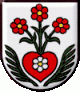 Program hospodárskeho rozvoja a sociálneho rozvoja obce Hrachovište na roky 2024 - 2030 s výhľadom do roku 2040Spracovateľ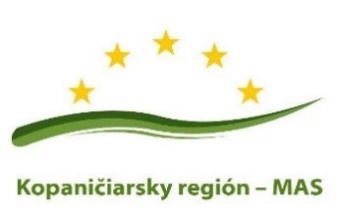 Kopaničiarsky región – miestna akčná skupina M.R. Štefánika 560/4907 01 Myjavatel: 034/653 83 44www.kopaniciarskyregion.sk© Obec Hrachovište, marec 20241 ÚVODNÁ ČASŤ1.1 ÚvodProgram hospodárskeho rozvoja a sociálneho rozvoja obce Hrachovište pre roky 2024 - 2030 s výhľadom do roku 2040 (ďalej aj „PHRSR“) je prejavom záujmu obce Hrachovište o udržateľný rozvoj územia s dôrazom na kvalitu života, atraktivitu územia a o koordináciu s relevantnými kľúčovými aktérmi (stakeholderi). Dokument je aktualizáciou existujúcej stratégie mesta reflektujúc nové priority, procesy a inštitucionálne rámce spojené s prípravou na čerpanie zdrojov EŠIF pre obdobie 2021 – 2027 zakotvené v Programe Slovensko a s ním súvisiacich metodických materiáloch. PHRSR Hrachovište je vypracovaný v zmysle zákona č. 539/2008 Z.z. o podpore regionálneho rozvoja v aktuálnom znení, v súlade s odporúčanou Metodika tvorby a implementácie programov hospodárskeho rozvoja a sociálneho rozvoja regiónov, programov rozvoja obcí a skupín obcí s uplatnením princípov udržateľného smart (inteligentného) rozvoja Ministerstva investícií, regionálneho rozvoja a informatizácie SR pre programové obdobie po roku 2020 a v súlade s Metodikou a inštitucionálnym rámcom tvorby verejných stratégií, ktorá bola schválená Uznesením vlády SR č. 197/2017 z 26. apríla 2017. Pri jeho vypracovávaní spracovatelia v spolupráci so zadávateľom reflektujú súčasné potreby a požiadavky územia a zároveň očakávania obyvateľov v otázkach budúceho rozvoja mesta. Osobitné zameranie na jednotlivé špecifické problematiky rozvoja obce a návrh stratégie, cieľov a opatrení na ich rozvoj vyplývajú jednak z analýzy dostupných získaných štatistických, resp. faktografických dát, jednak z poznatkov získaných prostredníctvom dotazníkového prieskumu zameraného na otázky kvality života v obci Hrachovište, jednak z konzultácií so samotnými zástupcami obce a jej odborných pracovísk. Všetky získané informácie a požiadavky boli zosumarizované a pri tvorbe PHRSR sa na ne prihliadalo.Dokument takisto reflektuje výsledky a priebeh implementácie doterajších existujúcich politík obce pri vypracovávaní strategických dokumentov – či už komplexných alebo sektorových, ktoré boli priebežne prijímané a realizované v uplynulých rokoch. Ich východiská a výstupy sa stali jednými z analytických podkladov aj pre PHRSR, ktorý má ambíciu integrujúceho dokumentu ako podkladu pre ďalšiu aktualizáciu nadväzujúcich územnoplánovacích stratégií a dokumentov pre nasledujúce obdobie v reakcii na meniace sa globálne i lokálne výzvy (Územný plán, plán udržateľnej mobility, stratégia adaptácie na klimatickú zmenu, stratégie vzdelávania, poskytovania sociálnych služieb a podobne.)K spracovaniu tohto dokumentu boli prizvaní externí experti, ktorí ho vypracovali v spolupráci s obcou Hrachovište. Všetky dostupné analytické podklady boli pretavené do návrhu implementačného plánu,  ktorý je kľúčovým predmetom tohto dokumentu.1.2 Poslanie dokumentu PHRSR Hrachovište 2024 – 2030Poslaním dokumentu PHRSR Hrachovište je zadefinovať víziu obce a vypracovať k nej prislúchajúcu stratégiu rozvoja, ktorá by prostredníctvom implementácie konkrétnych opatrení a aktivít výrazne prispela k rozvoju lokálnej ekonomiky a kvalite života obyvateľov.Zameriava sa najmä na podporu rozvoja konkurencieschopnosti, partnerstiev, rozvoj obce ako inteligentnej obce (smart village), na celkový rozvoj kvality života, zlepšenie ekosystémových služieb, ako aj celkového manažmentu územia so špeciálnym dôrazom na verejné priestory, priestorov na voľnočasové a športové aktivity, mobilitu a manažment odpadov.Naplnenie definovanej vízie, špecifických cieľov až po jednotlivé opatrenia a aktivity sa uskutočňujú v navrhnutom časovom a finančnom harmonograme, ktorý je flexibilný – so schopnosťou v každom čase operatívne zareagovať na aktuálny stav technických, finančných či inštitucionálnych možností ich zabezpečenia. V tomto zmysle je PHRSR Hrachovište otvoreným dokumentom, pripraveným kontinuálne reagovať na neočakávané situácie vedúce k prípadnej zmene scenára rozvoja obce, plynúcej tak z prostredia obce, ako i okolitého prostredia. Táto flexibilita je dosahovaná postupmi definovanými v implementačnej časti dokumentu. Predmetom tohto dokumentu je zhodnotenie doterajšieho procesu implementácie vybraných opatrení z iných strategických dokumentov obce a ich aktualizácia na ďalšie obdobie s ohľadom na súčasnú situáciu a stav rozvoja obce.1.3 Východiskové dokumentyProgram hospodárskeho rozvoja a sociálneho rozvoja obce Hrachovište je súčasťou sústavy základných dokumentov podpory regionálneho rozvoja v Slovenskej republike. Táto sústava je členená na strategické a programové dokumenty vypracovávané na úrovni štátu, sektorov, samosprávnych krajov, regiónov a obcí a programové dokumenty Európskej únie.Základné východiskové dokumenty na miestnej úrovni:Program hospodárskeho a sociálneho rozvoja obce Hrachovište na roky 2016 - 2022,Programový rozpočet obce Hrachovište na roky 2024-2025,Mapové podklady,Záverečný účet obce Hrachovište za rok 2022,Rating obce.Základné východiskové dokumenty na regionálnej úrovni:Koncepcia rozvoja cestovného ruchu v regióne pod Veľkou Javorinou a Bradlom,Stratégia budovania cyklochodníkov a cyklotrás v Kopaničiarskom a Horňáckom regióne,Vytrasovanie jazdeckých ciest v Kopaničiarskom a Horňáckom regióne,Integrovaná stratégia rozvoja územia Kopaničiarskeho regiónu pre roky 2015-2022,Společná příhraniční strategie udržitelného rozvoje Horňácka-Kopanic pro léta 2014-2020Stratégia rozvoja bežeckého  lyžovania a zimnej turistiky v Bielych Karpatoch pre obdobie 2014 – 2020.Základné východiskové dokumenty na úrovni kraja:Program hospodárskeho, sociálneho a kultúrneho rozvoja TSK 2013-2023,Integrovaná územná stratégia Trenčianskeho samosprávneho kraja pre programové obdobie 2021-27, Plán dopravnej obslužnosti na obdobie rokov 2020 - 2025 s výhľadom do roku 2030, Koncepcia rozvoja sociálnych služieb Trenčianskeho samosprávneho kraja do roku 2030, Plán udržateľnej mobility Trenčianskeho samosprávneho kraja (horizont do roku 2050), Cyklostratégia TSK na roky 2016 – 2030, Stratégia rozvoja vidieka TSK 2014-2020,Akčný plán udržateľného energetického rozvoja TSK na roky 2013-2020,Správa o stave znečisťovania ovzdušia v Trenčianskom kraji v roku 2013,Regionálna inovačná stratégia TSK 2013-2020.Základné východiskové dokumenty na národnej úrovniPartnerského dohoda na roky 2021 – 2027,Program Slovensko 2021- 2027,Program rozvoja vidieka SR 2014 – 2020,Program cezhraničnej spolupráce Interreg Slovenská republika – Česká republika 2021 – 2027, Plán obnovy a odolnosti SR,Strategického plánu Spoločnej poľnohospodárskej politiky pre roky 2023 – 2027. 2 ANALYTICKÁ ČASŤ2.1	ZÁKLADNÉ ÚDAJEZáujmové územie obce Hrachovište možno charakterizovať ako poľnohospodársku krajinu s roztrúseným vidieckym osídlením, typické pre kopaničiarske osídlenie Myjavskej pahorkatiny, ktorý predstavuje značný rekreačný potenciál v dotyku s veľkoplošným chráneným územím CHKO Malé Karpaty. Obec leží v podhorí Malých Karpát pod vrcholom Plešivca, prvýkrát sa písomne spomína r. 1392 pod názvom Hrachowich v súpise majetkov čachtického panstva. Z ekologického hľadiska sú to mimoriadne významné ekosystémy, ktoré sa počas storočí v týchto lokalitách vyvinuli. Kopaničiarske osídlenie je spojené s tradičnými  formami hospodárenia na pôde. Tabuľka 1 Základné údaje o obciZdroj: Obec Hrachovište (2023)Poloha riešeného územiaKataster obce Hrachovište sa rozprestiera na juhozápade okresu Nové Mesto nad Váhom, v Trenčianskom kraji, na západnom Slovensku. Kataster Hrachovišťa susedí na severe s obcami Vaďovce a Kostolné, na západe s obcou Krajné, ktorá patrí do okresu Myjava, na juhu susedí s obcou Častkovce, na východe s katastrami obcí Čachtice a Višňové. Výmera katastrálneho územia obce Hrachovište predstavuje 920 ha. Obec Hrachovište sa rozprestiera medzi dvoma okresnými mestami – Nové Mesto nad Váhom a Myjava.Mapa 1 Katastrálne územie obce Hrachovište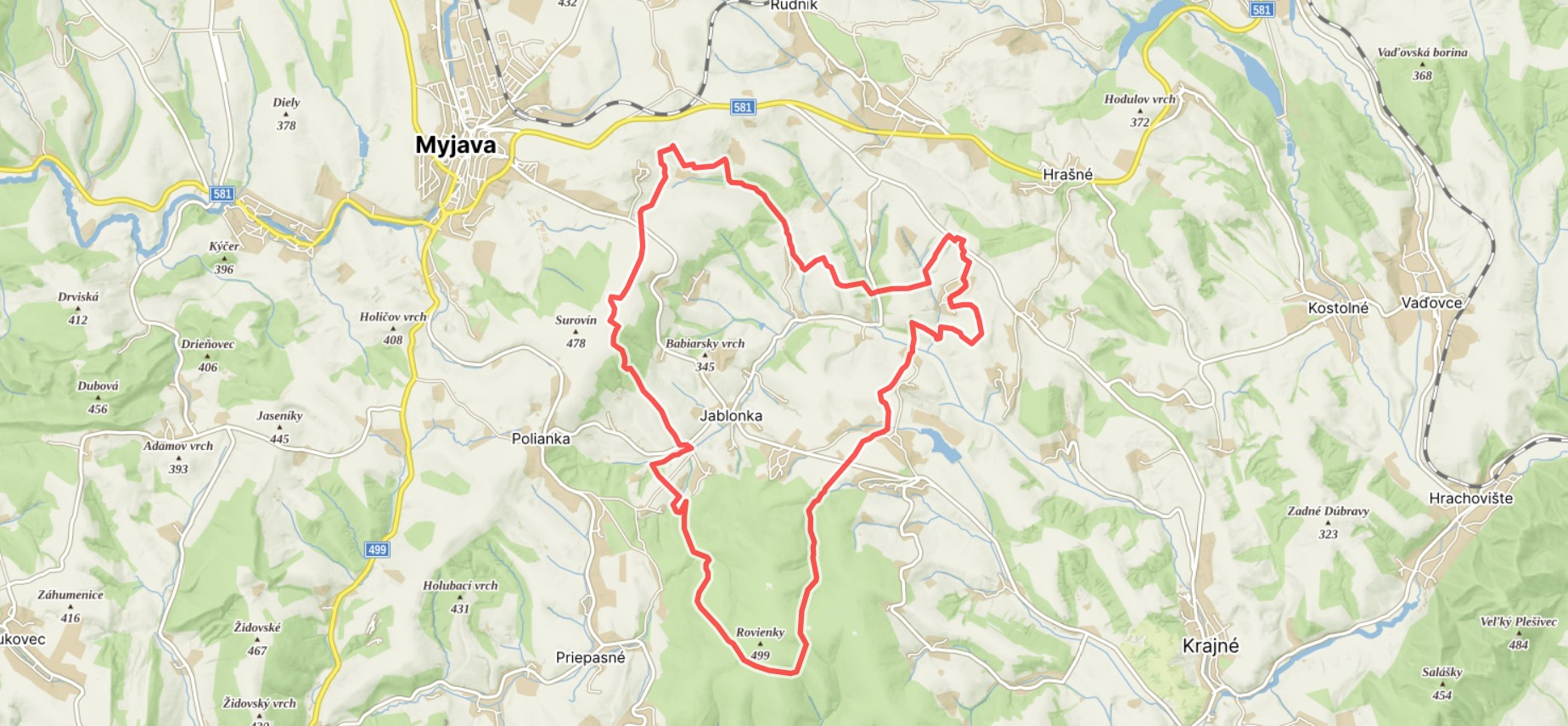 Zdroj: www.mapy.cz2.2	PRÍRODNO-ENVIRONMENTÁLNA ANALÝZA  Geomorfológia územia Do katastrálneho územia obce Hrachovište zasahujú 2 geomorfologické celky Malé Karpaty a Myjavská pahorkatina. Geomorfologicky sa Malé Karpaty členia na 4 podcelky – Devínske Karpaty, Pezinské Karpaty, Brezovské Karpaty a Čachtické Karpaty. Naše Čachtické Karpaty sa ďalej členia na Plešivec a Nedze. Malé Karpaty zaraďujeme do Fatransko – tatranskej oblasti, subprovincie Vnútorné západné Karpaty. Tie sa začleňujú do provincie Západných Karpát, Karpatskej podsústavy a Alpsko – Himalájskej sústavy.  Myjavskú pahorkatinu zaraďujeme do oblasti Slovensko-moravských Karpát, subprovincie Vonkajšie západné Karpaty. Tie patria vzhľadom na vyšší hierarchický stupeň do provincie Západných Karpát, do Karpatskej podsústavy a Alpsko-Himalájskej sústavy.Voda - kvalita povrchových a podzemných vôd Územie katastra obce Hrachovište patrí do povodia Váhu. Dôležitým znakom vodných pomerov v sledovanom území je koncentrácia menších vodných tokov prichádzajúcich z Bielych Karpát. Vzhľadom k vodnému režimu môžeme vodné toky zaradiť do vrchovinnej a nížinnej oblasti s maximálnym prietokom v marci a minimálnom v letných mesiacoch. Prevažne ílovité sedimenty s malou priepustnosťou majú malé zásoby podzemnej vody. Väčšiu priepustnosť vykazujú malé plochy bradlových vápencov. Z vápencov a dolomitov chočskej jednotky sú na vodu bohaté vyvieračky, medzi ktoré patrí aj krasový prameň v Čachticiach.  Katastrálnym územím preteká vodný tok Jablonka, ktorá v obci Hrachovište priberá ľavostranný prítok Tŕstie. Obidva sú považované za toky regionálneho významu. V katastri obce Hrachovište sa nenachádzajú žiadne významné zdroje podzemných vôd a teda ani žiadne minerálne a termálne pramene. Sú tu malé zásoby podzemnej vody so zdrojmi prevažne do 1 l/s a stredné so zdrojmi prevažne od 1 do 10 l/s.Klimatické podmienkyKlimatická charakteristika oblasti vyplýva z kolmej polohy na všeobecné severozápadné prúdenie v pozorovanej oblasti, ktorá spôsobuje padavé vetry po oboch stranách vrchov. Chrbát Malých Karpát usmerňuje aj prízemné prúdenie. Podľa klimatickej klasifikácie zaraďujeme Malé Karpaty do mierne teplej klimatickej oblasti do 400 m. n. m. do okrsku mierne teplého, mierne vlhkého a vrchovinného. Vo výškach od 450 m. n. m. do okrsku mierne teplého, vlhkého a vrchovinného. Priemerné januárové teploty sa pohybujú v rozmedzí od -2,5°C do -3,5°C. Priemerné júlové teploty od 17ºC do 18ºC. Priemerný ročný úhrn zrážok dosahuje hodnotu  750 – 850 mm.Pôdne podmienky a pôdny fond 	Zloženie pôdy v katastri obce Hrachovište je významne ovplyvnené zasahujúcimi geomorfologickými celkami Myjavská pahorkatina zo severozápadu a Malé Karpaty                    z juhozápadu.Na silikátových, ílovcových a flyšových horninách vznikli ilimerizované pôdy oglejené, hnedé pôdy nasýtené až kyslé a hnedé pôdy oglejené. Na karbonátových horninách prevládajú rendziny a pararendziny. Na plošinách v úvalinách a na miernych svahoch sú pôdy hlboké, na granodiorite a svoroch piesočnato-hlinité, na ílovitých bridliciach a na vápencových plošinách hlinito-ílovité až ílovité, na strmších stráňach sú pôdy plytké a skeletnaté. Hrubý skelet prevláda na vystupujúcich tvrdošoch granodioritu, amfibolitov, kremencov, melafýrov a vápencov. V týchto oblastiach sa nachádzajú hnedé pôdy. Na kryštaliniku s výnimkou amfibolitov sa vyskytujú hnedé pôdy nenasýtené. Na amfibolitoch, melafýroch, vápencoch a dolomitoch s hlbším plášťom zvetralín nájdeme hnedé pôdy nasýtené. Na vápencoch, slieňoch a dolomitoch sú karbonátové pôdy. Pod skalnatými stenami a svahmi obsypanými hrabobalvanitou sutinou sa na silikátových substrátoch nachádzajú ostrovčeky pôdy typu ranker s prechodmi do hnedých pôd. Na zamokrených zníženinách náhorných plošín, na nivách potokov a v úvalinách sa vyskytujú ostrovy a pásy hnedých pôd ilimerizovaných, nivných pôd oglejených a glejov, redšie i lužných pôd zrašelinených a glejových.Tabuľka 2 Pôdny fond v roku 2014 a v roku 2022Zdroj: Štatistický úrad SR (2023), https://slovak.statistics.sk/Flóra a faunaV Myjavskej pahorkatine sa z pôvodných bučín a dúbrav zachovali len nepravidelné ostrovčeky na bradlových kopcoch. Príčinou je pomerne ľahká dostupnosť Myjavskej pahorkatiny z nížin a kotlín, ktorá spôsobila veľkú zmenu biologickej zložky v prvotnej prírodnej krajine. V poslednom období sa lesné plochy rozširujú zalesňovaním sklonitejších strání, ktoré nie sú vhodné pre ornú pôdu. Myjavskú pahorkatinu zaraďujeme k poľnohospodársko-priemyselnému typu krajiny so stepou až lesostepou, s kombinovanou sídelnou štruktúrou od mestských cez sústredené vidiecke sídla až po roztrúsené kopanice. Fytogeografickým členením zaraďujeme Malé Karpaty do oblasti predkarpatskej flóry. V nižších polohách sa nachádzajú dubiny, v ktorých má najväčšie zastúpenie dub plstnatý. Menšie plochy zaberajú dubovo-hrabové lesy a vo vyšších polohách úplne prevládajú bučiny, miestami sú vyvinuté aj jaseňovo-javorové lesy. Na sklonitých skalnatých svahoch, a vápencovom substráte nájdeme porasty s kostravou bledou, lipnicou bádenskou. Na severne orientovaných svahoch rastie ostrevka vápnomilná. Na hlbších pôdach južných svahoch sa vyskytujú porasty s ostricou nízkou, prípadne s kostravou žliabkovitou. Živočístvo charakterizuje početne zastúpená jelenia a srnčia zver. Pravidelne sa vyskytuje líška obyčajná, kuna lesná, veverica obyčajná. Z vtáctva sú pre oblasť charakteristické viaceré druhy sýkoriek či slávik obyčajný. Z dravcov je to sokol myšiar a myšiak hôrny. Z poľovníckeho hľadiska má význam ešte zajac poľný, bažant obyčajný, jarabica poľná či kačica divá. Najväčšie zastúpenie vo vodných tokoch má čerebľa potočná, pstruh potočný a mnohé iné.Ochrana prírody V zmysle zákona č. 543/2002 Z.z. o ochrane prírody a krajiny v znení neskorších právnych predpisov sa na území Slovenskej republiky rozlišuje päť stupňov územnej ochrany, pričom pre každý stupeň sa určujú činnosti, ktoré podliehajú súhlasu orgánov ochrany prírody, alebo sú v určitých územiach obmedzené alebo zakázané. Tento zákon definuje ochranu prírody ako predchádzanie a obmedzovanie zásahov, ktoré ohrozujú, poškodzujú alebo ničia podmienky a formy života, prírodné dedičstvo, vzhľad krajiny, znižujú jej ekologickú stabilitu, ako aj odstraňovanie následkov takýchto zásahov. Ďalej tento zákon upravuje druhovú ochranu, ochranu drevín, pôsobnosť orgánov štátnej správy a obcí, práva a povinnosti právnických a fyzických osôb a zodpovednosť za porušenie povinností na úseku ochrany prírody a krajiny. Obec Hrachovište leží vo významnom veľkoplošne chránenom území Chránená krajinná oblasť Malé Karpaty. V blízkosti katastra obce Hrachovište sa nachádzajú 2 maloplošné chránené územia – prírodné rezervácie: NPR Čachtický hradný vrch sa nachádza nad obcami Višňové a Čachtice. Ide o holý kopec, kde sa na vrchole vypína ruina Čachtického hradu. PR Plešivec je územie zaberajúce východné svahy Veľkého Plešivca (484 m n. m.). Tvoria ho vápence a dolomity. Na odlesnených plochách sa vyvinuli stepné a lesostepné spoločenstvá s výskytom mnohých chránených druhov rastlín a živočíchov.V rámci sústavy chránených území členských krajín Európskej únie Natura 2000, ktorej cieľom jej vytvorenia je zachovanie prírodného dedičstva rozoznávame 2 typy území:osobitne chránené územia – vyhlasované na základe smernice o vtákoch – v národnej legislatíve: chránené vtáčie územia;osobitné územia ochrany – vyhlasované na základe smernice o biotopoch – v národnej legislatíve: územia európskeho významu.Dňa 14. 7. 2004 MŽP SR vydalo Výnos č. 3/2004-5.1, ktorým sa vydal národný zoznam území európskeho významu s účinnosťou od 1. augusta 2004. V tomto zozname sa nachádzajú Čachtické Karpaty (súčasť CHKO Malé Karpaty) ako územie európskeho významu pod evidenčným číslom SKUEV0103. Na základe uvedeného výnosu sa kataster obce nachádza v území NATURA 2000 ako územie európskeho významu v alpskom bioregióne. Územie európskeho významu Čachtické Karpaty je súčasťou Chránenej krajinnej oblasti Malé Karpaty. Jeho súčasťou sú dve chránené územia: národná prírodná rezervácia (NPR) Čachtický hradný vrch a prírodná rezervácia (PR) Plešivec, na území ktorých platí 4. stupeň ochrany.OvzdušieV súčasnosti nie je kvalita ovzdušia výraznejšie narušená. Veľké zdroje znečistenia sa na území obce nenachádzajú. Mierne znečistenie môže byť spôsobené vykurovaním rodinných domov tuhými palivami a uhlím. Tento problém by sa vyriešil modernizáciou vykurovacích technológií. Ďalším druhom znečistenia sú výfukové plyny z automobilovej dopravy, ktorej koncentrácia v poslednom období prudko rastie.Hodnotenie kvality vôdKvalita vody nie je výraznejšie narušená. Mierne znečistenie je ovplyvnené ľudskou činnosťou a to hlavne vypúšťaním odpadových vôd do vodných tokov.Lesy a pôdaLesné spoločenstvá sa v katastri obce nachádzajú v západnej, severnej a východnej časti. Ide prevažne o zmiešané lesy. Zdravotný stav lesných porastov v CHKO Malé Karpaty je dobrý a v lesoch sa imisné pôsobenie škôd zvlášť neprejavuje. Znečistenie a degradácia pôd na území obce je spôsobované predovšetkým používaním priemyselných hnojív. Ďalšou hrozbou sú nelegálne skládky, z ktorých môže dochádzať k úniku toxických látok do pôdneho krytu.HlukV k. ú. obce Hrachovište a najbližšom okolí sa nenachádzajú významnejšie zdroje hlukového zaťaženia obyvateľstva. Na obyvateľov obce a životné prostredie vzhľadom na jej umiestnenie hluk nevplýva negatívne. Zaťaženie hluku z automobilovej dopravy môžu vnímať negatívne iba obyvatelia, ktorí majú rodinné domy pozdĺž cesty v centre obce či pozdĺž železničnej trate. Odpadové hospodárstvoObec zabezpečuje odvoz odpadov prostredníctvom Kopaničiarskej odpadovej spoločnosti (K.O.S. s.r.o.). Zneškodňovanie odpadu je zabezpečené na riadenej skládke v obci Kostolné. Nárast množstva komunálneho odpadu v rokoch 2017 - 2022 možno vidieť v  tabuľke. Z posledného stĺpca tejto tabuľky možno vidieť, mierny pokles  množstva každoročne vyseparovaného odpadu.Tabuľka 3 Množstvo odpadu v tonách v rokoch 2017 – 2022Zdroj: Obec Hrachovište (2023)Graf 1Zdroj: Obec Hrachovište (2023)Graf 2Zdroj: Obec Hrachovište (2023)Ekosystémové služby Pravdepodobný budúci vývoj klímy znamená aj pre oblasť Hrachovišťa, že bude nevyhnutné očakávať dôsledky globálnej zmeny klímy. Ich prejavy sú v náraste priemerných teplôt, poklese zrážkových úhrnov, snehovej pokrývky a poklese relatívnej vlhkosti vzduchu. Pravdepodobne pôjde aj o prehlbovanie extrémov prejavujúcich sa v intenzite zrážok a povodní a naopak, dlhotrvajúcich období sucha, so sprievodným javom poklesu prietoku riek a zníženia pôdnej vlhkosti.Za tejto situácie je nevyhnutné prijímať účinné opatrenia na zmiernenie dopadov zmeny klímy, predovšetkým v podobe zelenej a modrej infraštruktúry v sídelnom prostredí, ktorá má zároveň potenciál posilniť ekonomickú výkonnosť územia. Prvky zelenej infraštruktúry ako sú parky, zeleň v zástavbe, komunikáciách, cintorínoch, brehové porasty, chmeľnice, záhradkárske oblasti, trvalo trávnaté porasty, nelesná drevinová vegetácia, remízky, neudržiavaná zeleň, lesné porasty, orná pôda, a pod. majú potenciál regulovať mikroklímu, zabezpečovať cirkuláciu vzduchu,  tlmiť nárazový vietor, znižovať prašnosť a hlučnosť, filtrovať vodu, znižovať riziko povodní po prívalových dažďoch, znižovať energetickú náročnosť (formou tienenia v lete, a tepelnej izolácie v zime) ako aj prispievať k ukladaniu uhlíka vo vegetácii a pôde (uhlík je zložkou hlavného skleníkového plynu CO2), chrániť pôdu a zabraňovať jej erózii. Prvky modrej infraštruktúry ako zberné jazierka, prirodzené a umelé vodné toky, kanály, fontány, mokrade, malé vodné plochy a pod., takisto napomáhajú regulácii mikroklímy, odtoku vody i zvyšovaniu kvality ovzdušia.Okrem uvedených regulačných funkcií, poskytujú zelená a modrá infraštruktúra aj ďalšie ekosystémové služby za aké sa považujú kultúra, rekreácia, oddych a iné služby s priaznivým účinkom na zdravie a psychiku miestneho obyvateľstva, a rovnako aj podporné služby ako je cyklus živín, produkcia kyslíka (fotosyntéza), produkčné funkcie v prípade ovocných a zeleninových záhrad a pod.Uvedené ekosystémové služby majú pozitívne dopady aj na ekonomiku mesta a obyvateľov. Znižujú energetické náklady na klimatizáciu, resp. ochladzovanie v lete a naopak na vykurovanie v zime, zatraktívňujú územie, čím sa zvyšuje bonita pozemkov a budov, a v neposlednom rade stabilizáciou prostredia napomáhajú eliminácii nákladov na odstraňovanie následkov nepredvídaných prírodných udalostí a katastrof v mestách (povodne, veterné smršte, erózie pôdy a pod.).2.3	SOCIO-EKONOMICKÁ ANALÝZAĽudské zdroje Vývoj počtu obyvateľovCharakteristikou demografického vývoja obce Hrachovište je dlhoročný pokles počtu obyvateľstva a starnutie jeho populácie, charakteristický pre väčšinu obcí na Slovensku.V roku 2014 v obci žilo 720 obyvateľov, o 8 rokov môžeme vidieť pokles na 654 obyvateľov (tabuľka 4 a graf 3). Z celkového počtu obyvateľov tvorilo za r. 2022 predproduktívne obyvateľstvo 16,51 % oproti roku 2014 je to pokles, kedy to bolo 17,22 % obyvateľstva. Je to z demografického hľadiska negatívny ukazovateľ, nakoľko oproti roku 2014 sa znížil počet predproduktívneho obyvateľstva o 0,71 %. Produktívne obyvateľstvo bolo v roku 2022 zastúpené 65,9 %-ami a poproduktívne 17,58 %-ami (graf 5).Z hľadiska ďalšieho vývoja obyvateľov má značný význam zastúpenie obyvateľov v predproduktívnom veku (0 - 14 rokov), ktoré  je v tomto prípade nižšie ako poproduktívna zložka obyvateľstva (muži nad 65 rokov a ženy nad 60 rokov).  Tento fakt potvrdzuje i ukazovateľ vnútornej demografickej kvality a reprodukčnej vitality súčasného obyvateľstva -  index vitality populácie (pomer predproduktívnej a poproduktívnej zložky). V obci Hrachovište má index vitality klesajúcu tendenciu a v roku 2021 dosiahol najnižšiu hodnotu 88,79% (graf 4). Priemerný vek obyvateľov v r. 2022 je 41,26, čo je vyššia hodnota ako v roku 2014 (40,58). Tento údaj je však podobný ako celoslovenský priemer (41,62).Tabuľka 4 Demografická štruktúra obyvateľov v rokoch 2014 - 2022Zdroj: Štatistický úrad SR (2023); https://slovak.statistics.sk/Graf 3Zdroj: Štatistický úrad SR (2023); https://slovak.statistics.sk/Graf 4Zdroj: Štatistický úrad SR (2023); https://slovak.statistics.sk/Graf 5Zdroj: Štatistický úrad SR (2023); https://slovak.statistics.sk/Z tabuľky 5 vyplýva, že celkový prírastok (úbytok) obyvateľstva sa z dlhodobého hľadiska pohybuje v mínusových hodnotách. V sledovanom 8-ročnom období činil celkový úbytok obyvateľstva 75 obyvateľov. Prvou príčinou tohto javu je fakt, že v sledovanom období v obci viac obyvateľov zomrelo ako sa narodilo. V rokoch 2014 – 2022 bol tento úbytok 37 obyvateľov. Ďalšou príčinou celkového úbytku je migračný úbytok obyvateľstva. V období 2014 - 2022 sa do obce prisťahovalo 89 ľudí, pričom sa z obce odsťahovalo až 127 ľudí. Dôvodom migračného úbytku obyvateľstva je hlavne odchod mladých ľudí do veľkých miest, ale aj pokračujúci trend odchodu obyvateľstva z vidieckych sídiel do miest. Migrácia obyvateľstva je ovplyvňovaná ekonomickou situáciou  a mierou nezamestnanosti, situáciou na trhu práce či bytovou výstavbou a dostupnosťou bývania. Tiež majú na ňu vplyv dostupnosť služieb ako aj možnosti kultúrno-spoločenského či športového vyžitia. Tabuľka 5 Pohyb obyvateľstva v rokoch 2014 – 2022Zdroj: Štatistický úrad SR (2023); https://slovak.statistics.sk/Graf 6Zdroj: Štatistický úrad SR (2023); https://slovak.statistics.sk/ Náboženská štruktúra obyvateľstvaPri poslednom sčítaní ľudu v roku 2021 poklesol v Hrachovišti podiel oboch hlavných náboženských vyznaní oproti sčítaniu z roku 2011. Najviac obyvateľov – 46,15 % hlásilo k  rímskokatolíckej cirkvi, o 2,37 % menej ako v roku 2011. K evanjelickej cirkvi augsburského vyznania sa hlási 17,60 % obyvateľov (pokles o 1,81 %). Až o 13,59 % stúpol pomer obyvateľov bez vyznania (na 30,03 %). Svoje zastúpenie v obci majú i ďalšie náboženstvá – gréckokatolícka cirkev, pravoslávna cirkev, hinduizmus či islam. Naproti tomu odnože kresťanstva ako evanjelická cirkev metodistická (0,15%), svojich prívržencov strácajú. Narastá náboženská spoločnosť svedkovia Jehovovi (0,30%), ktorá predtým v obci nebola zastúpená. Podrobnú štruktúru obyvateľov obce Hrachovište podľa náboženského vyznania znázorňuje tabuľka 6 a graf 7.Tabuľka 6  Obyvateľstvo podľa náboženského vyznania porovnanie rokov 2021 a 2011Zdroj: SODB SR 2021 (2023); https://www.scitanie.sk/Graf 7Zdroj: SODB SR 2021 (2023); https://www.scitanie.sk/Národnostná štruktúra obyvateľstvaPre určenie národnosti nie je rozhodujúca materinská reč, ani reč, ktorú občan prevažne používa alebo lepšie ovláda, ale jeho vlastné rozhodnutie o príslušnosti k národu, národnostnej menšine alebo etnickej menšine. Národnostné zloženie obyvateľstva obce môžeme považovať za homogénne. Podľa údajov z tabuľky 7 sa k slovenskej národnosti hlási až 95,86 % čo je oproti predchádzajúcemu SODB viac. Znížil sa podiel českej národnosti. Ostatné národnosti dosahujú  hodnoty nižšie ako 1%, preto sú zo štatistického hľadiska  nevýznamné. Tabuľka 7 Obyvatelia podľa národnostiZdroj: SODB SR 2021 (2023); https://www.scitanie.sk/Graf 8Zdroj: SODB SR 2021 (2023); https://www.scitanie.sk/Vzdelanostná štruktúra obyvateľstvaŠkolské vzdelanie je výrazom kultúrnej vyspelosti každej spoločnosti. Je jedným z činiteľov, ktoré ovplyvňujú životnú úroveň a podmieňujú úspešný rozvoj národného hospodárstva vo všetkých jeho oblastiach. Podľa SODB 2021 v stupni dosiahnutého vzdelania je najpočetnejšia skupina obyvateľov, ktorá dosiahla stredné odborné učňovské  (bez maturity) – 27,07% (slovenský priemer je 24,66%). Druhou najpočetnejšou skupinou sú obyvatelia, ktorí majú základné vzdelanie – 25,59%, pričom slovenský priemer 16,97%. Vysokoškolské vzdelanie dosiahlo 8,43% obyvateľov, čo je nárast až o 3,59%. Podrobnú štruktúru obyvateľov obce Hrachovište podľa vzdelania znázorňuje tabuľka 8 a graf 9.Tabuľka 8 Obyvateľstvo podľa stupňa najvyššieho dosiahnutého vzdelaniaZdroj: SODB SR 2021 (2023); https://www.scitanie.sk/Graf 9Zdroj: SODB SR 2021 (2023); https://www.scitanie.sk/Prognóza vývoja počtu obyvateľov Podľa štúdie Kraje a okresy Slovenska v demografickej perspektíve (autori: Branislav Šprocha, Boris Vaňo, Branislav Bleha) patrí okres Nové Mesto nad Váhom, do ktorého spadá i riešené územie obce Hrachovište, medzi okresy s najvyšším indexom zaťaženia starým obyvateľstvom. Kým v roku 2018 pripadalo na 100 obyvateľov v tomto okrese viac ako 30 obyvateľov vo veku 65 a viac rokov, prognóza tohto čísla pre rok 2040 je až vyše 52 obyvateľov, teda viac ako polovica obyvateľstva okresu Nové Mesto nad Váhom bude vo veku 65 a viac rokov. Predpokladaný nárast počtu a podielu seniorov sa okrem vývoja indexu zaťaženia starým obyvateľstvom odzrkadlí aj na indexe (celkového) ekonomického zaťaženia, ktorý sa do roku 2040 pre okres Nové Mesto nad Váhom predpokladá až na úrovni 81,5, čo je jeden z najhorších očakávaných indexov ekonomického zaťaženia na Slovensku. Tento index vyjadruje pomer počtu osôb v predproduktívnom (0 - 14) a poproduktívnom veku (65+) na 100 osôb v produktívnom veku (15 - 64).Ekonomika územia Podnikateľská sféraV obci malo v roku 2022 zastúpenie 63 podnikateľských subjektov, z toho 16 právnických a 47 fyzických osôb, ktoré zabezpečovali ekonomický rozvoj obce. Z fyzických osôb bolo 45 živnostníkov a 2 samostatne hospodáriaci roľníci.Tabuľka 9 Právne subjekty v obci Hrachovište v roku 2022Zdroj: Štatistický úrad SR (2023); https://slovak.statistics.sk/; obec HrachovišteTabuľka 10 Zoznam podnikateľských subjektov v obci HrachovišteZdroj: Obec Hrachovište (2023)Z údajov uvedených v tabuľke 11 a grafu 10 vyplýva, že najviac ekonomicky aktívnych obyvateľov obce pracuje v priemyselnej výrobe, ktorá spadá do sekundárneho sektora, v ktorom spolu pracuje 44,82 %. V terciárnom sektore pracuje 19,40 % obyvateľstva, v primárnom sektore 2,01 % a kvarciárny sektor predstavuje 22,41 %. Až 10,70 % ekonomicky aktívnych obyvateľov neudalo svoje odvetvia zamestnania.Tabuľka 11 Bývajúce obyvateľstvo ekonomicky aktívne podľa odvetvia hospodárstva v roku 2021Zdroj: SODB SR 2021 (2023); https://www.scitanie.sk/Graf 10Zdroj: SODB SR 2021 (2023); https://www.scitanie.sk/Podiel ekonomicky aktívnych obyvateľov, teda osôb vo veku od 15 do 89 rokov, ktoré počas referenčného týždňa odviedli určitú prácu, aj keď len jednu hodinu týždenne, za odmenu, zisk alebo za výhody pre rodinu, v obci Hrachovište je 299, čo je 44,23 % z celkového počtu obyvateľstva (rok 2021). Oproti roku 2011 teda jeho pomer mierne stúpol. V porovnaní s Trenčianskym krajom je to 5,64 % menej a s celoslovenským priemerom je to menej ako o 2,64 %. (viď. tabuľka 12).  Tabuľka 12 Porovnanie EAO obce s priemerom okresu, kraja a SR v roku 2021 a rokom 2011Zdroj: SODB SR 2021 (2023); https://www.scitanie.sk/NezamestnanosťMiera evidovanej nezamestnanosti dosiahla k 31. 12. 2021 v obci Hrachovište 4,35 %. Pričom za okres Nové Mesto nad Váhom je táto hodnota ešte nižšia a to 3,58 %. Za posledných 7 rokov klesla teda miera evidovanej nezamestnanosti v okrese Nové Mesto nad Váhom viac ako o 4 %. Miera evidovanej nezamestnanosti v okrese Nové Mesto nad Váhom je dlhodobo pod celoslovenským priemerom. Dokonca i na úrovni Trenčianskeho kraja je nezamestnanosť o niečo vyššia ako v okrese Nové Mesto nad Váhom.Tabuľka 13 Porovnanie miery nezamestnanosti k 31. 12. 2021Zdroj: ÚPSVaR 2021; SODB SR 2021Bývanie a bytový fond	Bývanie ako jedna zo základných ľudských potrieb by malo byť uspokojované na úrovni adekvátnej celkovému stupňu sociálno-ekonomického rozvoja spoločnosti. Jeho úroveň je jednou zo základných charakteristík životnej úrovne obyvateľstva.Domový fond obce Hrachovište v roku 2021 tvorilo 331 domov, v ktorých bolo spolu 336 trvale obývaných bytov. Najväčší podiel na domovom fonde majú rodinné domy - 321 Domový fond v meste dopĺňa 9 ostatných budov. Tabuľka 14 Prehľad bytového fondu v obce Hrachovište za rok 2021Zdroj: SODB SR 2021 (2023); https://www.scitanie.sk/Občianska vybavenosťSociálna starostlivosť	Na území obce je zriadený domov dôchodcov s kapacitou 35 lôžok. Momentálne poskytuje služby 4 obyvateľom obce. Nevýhodou domova dôchodcov je skutočnosť, že kapacitne nepostačuje dopytu po jeho službách.  Zdravotná starostlivosť	V katastrálnom území obce pôsobí všeobecný lekár pre dospelých. V Domove dôchodcov je zriadená obvodná aj interná ambulancia. Ostatné zdravotné služby poskytujú zdravotné strediská v okolitých obciach Krajné a meste Stará Turá. V obci  sa nenachádza lekáreň.Školy a školské zariadeniaV súčasnosti obci Hrachovište nie je základná ani materská škola. Deti dochádzajú za vzdelaním do obcí Hrašné, Krajné, Kostolné, Vaďovce, Nové Mesto nad Váhom a Stará Turá.Kultúra, šport a cestovný ruchKultúrne zariadeniaMedzi zariadenia, ktoré plnia kultúrno – spoločenskú funkciu v obci patria kultúrny dom a knižnica. Zrekonštruovaný kultúrny dom s kapacitou 250 ľudí spĺňa významnú funkciu pri uskutočňovaní kultúrnych aktivít. Historické zariadeniaK historickým zariadeniam nachádzajúcich sa priamo v obci patrí Rímskokatolícky kostol Navštívenia Panny Márie, jednoloďová baroková stavba s polygonálnym ukončením presbytéria a predstavanou vežou, z rokov 1750-1756. Nachádza sa tu neskorobarokový hlavný oltár s prvkami empíru s centrálnym reliéfom Navštívenia Panny Márie zo začiatku 19. storočia. Ďalej sa tu nachádza neskorobaroková spovedelnica z konca 18. storočia. Zariadenia na trávenie voľného časuPre obyvateľov obec ponúka obmedzené možnosti športového vyžitia. Intenzívne využívané je futbalové ihrisko a multifunkčné betónové ihrisko za budovou obecného úradu. Futbalové ihrisko využíva futbalový klub TJ Jednota Hrachovište, ktorý dosahuje dobré výsledky. V súťažnom ročníku 2023/2024 hrá mužstvo v IX. lige. Športový klub je podporovaný najmä z finančných prostriedkov obce a sponzorov. Obec so svojimi osadami má výborné podmienky pre turistiku. Katastrom obce prechádzajú mnohé turistické chodníky, po ktorých sa dá dostať napríklad na Veľký Plešivec. Cez obec Hrachovište vedie tiež trasa Lazovej 100, každoročného bežeckého preteku s celkovou dĺžkou 112 km a prevýšením 3 950m.Návštevnosť a ubytovacie kapacityV súčasnosti sa v obci Hrachovište nenachádza žiadne ubytovacie zariadenie. Návštevníci majú možnosť ubytovania v súkromí u obyvateľov alebo v chatách na území obce.Kultúrno-spoločenský životKultúra je nezastupiteľnou sférou spoločenského života. Kultúrnou politikou prispieva obec k duchovnému rozvoju svojich obyvateľov. V obci sa každoročne konajú viaceré kultúrne a spoločenské podujatia. Väčšina z nich sa koná pravidelne každý rok. Najvýznamnejšie z nich uvádza nasledujúca tabuľka 15.Tabuľka 15 Vybrané kultúrne a spoločenské  podujatia a akcie v obci HrachovišteZdroj: obec HrachovišteViaceré kultúrno – spoločenské akcie organizuje aj tunajší klub Jednota dôchodcov Hrachovište. Medzi ďalšie spolky pôsobiace na území obce môžeme zaradiť: dobrovoľný hasičský zbor, futbalový klub, poľovnícke združenie a turistický spolok. K najznámejším podujatiam s regionálnym významom patrí výstup na Plešivec a Cesta do rozprávky. Ostatné službyV rámci ostatnej infraštruktúry sa v obci nachádza Obecný úrad, knižnica a požiarna zbrojnica.2.4	ÚZEMNO-TECHNICKÁ ANALÝZAZákladná charakteristika obce z pohľadu  širších vzťahovDopravaDopravná dostupnosť a kvalitná dopravná dostupnosť sú dva základné atribúty rozvoja obce. Na území obce Hrachovište môžeme uvažovať s možnosťami ako cestnej, tak aj železničnej dopravy. Región, v ktorom sa obec Hrachovište nachádza má výbornú dopravnú polohu celoštátneho významu. Prechádza tu dopravná trasa Bratislava – Trenčín – Žilina – Košice (diaľnica D1), priame cestné a železničné spojenie s Českou republikou. Hlavnú dopravnú križovatku, vo vzdialenosti asi 15 od km obce Hrachovište tvorí okresné mesto Nové Mesto nad Váhom, v blízkosti ktorého prechádza diaľnica a železničná trať národného významu. Dopravne je obec prístupná v SV – JZ smere od obce Čachtice a taktiež v S – J smere od mesta Stará Turá. V katastri obce Hrachovište sa okrem štátnych ciest III. triedy nachádzajú i miestne a účelové komunikácie. Celková dĺžka miestnych komunikácií v katastri obce Hrachovište dosahuje cca 11,7 km. V blízkom období bude potrebná čiastočná rekonštrukcia miestnych komunikácii v dôsledku ich nadmerného využívania.Obcou Hrachovište prechádza jednokoľajová železničná trať regionálneho významu č.121 Vrbovce – Nové Mesto nad Váhom s motorovou trakciou. V katastrálnom území je vybudovaná železničná zastávka.         Najbližšie letisko regionálneho významu sa nachádza v Piešťanoch, ktoré je od obce vzdialené 24 km. Najbližšie letisko medzinárodného významu leží v Bratislave vzdialenej od Hrachovišťa 105 km.Obec a priľahlý región vytvárajú výborné podmienky pre cykloturistiku.  Katastrálnym územím obce Hrachovište prechádza významná Kopaničiarska cyklomagistrála, ktorá vedie naprieč Kopaničiarskym regiónom Veľká Javorina – Bradlo. Jej začiatok je v obci Považany od rieky Váh, pokračuje cez Čachtice popod Čachtický hrad cez obec Hrachovište do mesta Stará Turá a popod Biele Karpaty kopaničiarskym krajom prichádza do Myjavy. Končí sa v meste Senica.  Vybrané cyklotrasy cez obec Hrachovište:Čachtická cyklotrasa - dĺžka - 54 km, prevýšenie 170 mMalokarpatská cyklotrasa - dĺžka -  96 km, prevýšenie 750 mZásobovanie vodou, kanalizácia a ČOVV obci je vybudovaný verejný vodovod, ktorý je zásobovaný pitnou vodou z vodného zdroja Čachtice. V súčasnosti obec Hrachovište nemá vybudovanú kanalizačnú sieť. Len sčasti v poľnohospodárskom družstve je vybudovaná kanalizácia s odvedením splaškových vôd do ČOV. Ostatné odpadové vody sú likvidované súkromnými žumpami.Zásobovanie plynomV obci Hrachovište je vybudovaný plynovod s výstupným tlakom 10 kPa. Nadriadenou rozvodnou sústavou je mu plynovod prechádzajúci v smere sever – juh z Nového Mesta nad Váhom cez Starú Turú o menovitom tlaku 25 kPa.Zásobovanie elektrickou energiou Obec Hrachovište je plne elektrifikovaná. Napojená je na elektrickú energiu vzdušnou VN linkou vedenou vonkajším okrajom severne a východne od existujúcej zástavby. Táto linka smeruje do Nového Mesta nad Váhom. Zo spomínanej VN linky sú na odbočky napojené transformátorové stanice ako koncové. Väčšina vedení je vzdušná a iba malá časť je v zemnej kabeláži. Existujúce NN rozvody sú vzdušné a napojené zo spomínaných transformátorových staníc. Tepelné hospodárstvo (centrálne zásobovanie, individuálne zdroje) Súčasné zásobovanie obyvateľov obce teplom môžeme označiť ako decentralizované. Najvyšší podiel u obyvateľov má teplo na vykurovanie a ohrev TÚV vyrábané spaľovaním zemného plynu cca 70%, pevných palív cca 20%, v lokálnych zdrojoch tepla (sporáky, gamatky) a kotloch na ústredné kúrenie cca 10%.  Telekomunikácie (internet, optika)Celý sídelný obvod Hrachovište má vybudovanú analógovú telefónnu ústredňu. Tá je napojená z oblastného okružného optického kábla v centrále v Novom Meste nad Váhom.  Kataster obce je z veľkej časti pokrytý signálmi mobilných telefónnych sietí (Orange, Slovak Telekom) a takisto televíznym signálom. Internetové služby poskytuje 5 celoslovenských a 1 regionálny provider vysokofrekvenčným pripojením. 2.5	SWOT ANALÝZA3 STRATEGICKÁ ČASŤStrategická časť PHRSR nadväzuje na analytickú časť a obsahuje stratégiu rozvoja obce pri zohľadnení jeho vnútorných špecifík. Určuje hlavné ciele a priority rozvoja obce pri rešpektovaní princípov regionálnej politiky v záujme dosiahnutia vyváženého udržateľného rozvoja územia. Strategická časť obsahuje: - víziu územia, - formuláciu a návrh stratégie, - výber a popis strategických cieľov v jednotlivých politikách, resp. oblastiach rozvoja (hospodárska, sociálna, environmentálna). Strategický cieľ PHRSR ako aj dielčie ciele v rámci jednotlivých politík vychádzajú z §3 Ciele podpory regionálneho rozvoja zákona 309/2014 o podpore regionálneho rozvoja, kde je hlavným cieľom podpory regionálneho rozvoja odstraňovať alebo zmierňovať nežiaduce rozdiely v úrovni hospodárskeho rozvoja, sociálneho rozvoja a územného rozvoja regiónov a zabezpečiť trvalo udržateľný rozvoj regiónov, zvyšovať ekonomickú výkonnosť, konkurencieschopnosť regiónov a rozvoj inovácií v regiónoch pri zabezpečení trvalo udržateľného rozvoja, zvyšovať zamestnanosť a životnú úroveň obyvateľov v regiónoch pri zabezpečení trvalo udržateľného rozvoja. Podpora regionálneho rozvoja podľa odseku 1 je zameraná najmä na komplexné využívanie vnútorného rozvojového potenciálu územia - prírodných, kultúrnych, materiálnych, finančných, ľudských a inštitucionálnych zdrojov, na podporu zavádzania nových technológií a inovácií pri rešpektovaní vnútorných špecifík regiónu, rozvoj informatizácie a digitalizácie v regióne, rozvoj hospodárstva a podnikateľského prostredia v regióne s cieľom zvýšiť jeho produktivitu, optimalizovať štruktúru hospodárstva, vytvárať nové pracovné miesta a stabilizovať ohrozené pracovné miesta, rozvoj ľudských zdrojov vrátane zvyšovania vzdelanostnej úrovne, kvalifikácie a zlepšovania prípravy detí a mladých dospelých na trh práce, predchádzanie sociálneho vylúčenia a zmierňovanie jeho negatívnych dôsledkov, podporu rovnosti príležitostí na trhu práce a podporu znevýhodnených komunít, realizáciu verejných prác podporujúcich rozvoj regiónu, zlepšenie a rozvoj sociálnej infraštruktúry regiónu, zlepšenie dopravnej a technickej vybavenosti regiónu, inžinierskych stavieb, rozvoj cestovného ruchu, medzištátnu, cezhraničnú a medziregionálnu spoluprácu v oblasti regionálneho rozvoja v záujme trvalo udržateľného rozvoja regiónu, zachovanie identity a rozvoj kultúry a starostlivosť o kultúrne dedičstvo regiónov a sídiel, rozvoj pôdohospodárstva a rozvoj vidieka, rozvoj vidieckych oblastí a zvyšovanie kvality života na vidieku, realizáciu opatrení na ochranu, udržiavanie a zveľaďovanie životného prostredia a na obmedzovanie vplyvov poškodzujúcich životné prostredie a zlepšenie environmentálnej infraštruktúry regiónu, ochranu prírody, efektívne využívanie prírodných zdrojov regiónu a využívanie alternatívnych zdrojov energie, rozvoj občianskej vybavenosti a rozvoj služieb v regióne, zvyšovanie dostupnosti a kvality bývania, budovanie a posilňovanie štruktúr občianskej spoločnosti, rozvoj prosociálneho správania obyvateľstva, rozvoj telesnej kultúry, športu a turistiky, ochranu, podporu a rozvoj verejného zdravia, atď. Na základe analýzy súčasnej situácie a predpokladov ďalšieho rozvoja boli pracovnými skupinami pripravené podklady pre formuláciu strategickej vízie. Následne riadiaci tím zabezpečil vypracovanie strategickej vízie. Stanovenie vízie predstavuje očakávaný stav, ktorý má obec Hrachovište dosiahnuť z dlhodobého hľadiska. Vymedzuje rámec pre definovanie strategických cieľov a priorít na obdobie nasledujúcich 7 rokov a postupov na ich dosiahnutie. Obec Hrachovište má stanovenú nasledovnú víziu, ktorá zodpovedá dosiahnutým výsledkom počas rokov 2014 - 2022 a aj očakávaniam do roku 2030.Vízia obce Hrachovište„Obec Hrachovište ako progresívna, ekonomicky a sociálne rozvíjajúca sa obec, v zdravom životnom prostredí s dobrými možnosťami trávenia voľného času.“Rozvojová stratégia Na základe komplexnej analýzy územia obce a určenia slabých a silných stránok, príležitostí a ohrození v oblasti hospodárskej, sociálnej a environmentálnej, môžeme určiť rozvojovú stratégiu obce a jej prioritné ciele. Strategickým cieľom obce je: Vytvorenie podmienok pre ekonomický rozvoj obce pri efektívnom využívaní prírodných, finančných a ľudských zdrojov so zachovaním zdravého životného prostredia a podporou sociálne znevýhodnených skupín.“Znamená to využiť potenciál obce a dostupné možnosti získania finančných prostriedkov na realizáciu rozvojových činností, ale tiež sústavnú prácu s jednotlivcami, združeniami a organizáciami. Kvalitu života obyvateľov podmieňuje okrem iného občianska vybavenosť a fungujúca technická a dopravná infraštruktúra, ktorá môže byť predpokladom na rozvoj obce aj v ďalších oblastiach. Rozvoj v tejto oblasti je podmienený vybudovaním lepšej turistickej infraštruktúry a vytvorením kvalitných a dostupných tovarov a služieb, poskytovaním informácií a vytváraním ďalších aktivít, ktoré budú viesť k rozvoju vidieckej turistiky a agroturistiky v spolupráci so všetkými zainteresovanými subjektmi. Súbežne je však potrebné venovať pozornosť aj rozvíjaniu ľudských zdrojov. Hlavným zámerom stratégie v tejto oblasti je zapojenie viacerých subjektov a postup riešenia danej problematiky v rámci partnerstva. V oblasti vybavenia územia dopravnou infraštruktúrou sa stratégia orientuje hlavne na vybudovanie prepojenia regiónu tak, aby bola zabezpečená napojenosť na dopravné koridory v dostatočnom čase a kvalite. Stratégia v oblasti životného prostredia je zameraná na zlepšenie situácie zavádzaním nových ekologických metód výroby energie, novým prístupom občanov k ochrane životného prostredia. Na dosiahnutie strategického cieľa budú podporovať globálne ciele podľa jednotlivých kľúčových odvetví. Uvedené ciele korešpondujú s hlavnými cieľmi definovanými v PHRSR TTSK a podporujú jeho naplnenie. Na základe uvedených skutočností boli navrhnuté jednotlivé aktivity v rámci hospodárskej, sociálnej a environmentálnej oblasti, ktoré pri ich postupnej realizácii budú viesť k napĺňaniu strategického cieľa obce.Priorita 1 : Ekonomický rozvoj obceStrategický cieľ 1.1 Vytvorenie kvalitných podmienok pre rozvoj podnikania v rôznych odvetviachŠpecifický cieľ 1.1.1 Rozvoj infraštruktúry a služieb pre podnikateľské subjektyIdentifikované operácie:Modernizácia areálu a budovy Móda Mora Modernizácia areálu družstvaStrategický cieľ 1.2 Podpora rozvoja ľudských zdrojovŠpecifický cieľ 1.2.1 Zvýšenie počtu obyvateľov vytvorením kvalitných  podmienok bývania v obciIdentifikované operácie:Výkup pozemkov pre IBV Infraštruktúra pre IBV Strategický cieľ 1.3 Využitie obecného potenciálu pre rozvoj cestovného ruchu, kultúrnych a voľnočasových aktivítŠpecifický cieľ 1.3.1 Podpora a obnova infraštruktúry cestovného ruchuIdentifikované operácie:Cyklotrasa z obce smerom k areálu bývalého JRD Hrachovište – Kostolné – Dubník a vybudovanie potrebnej infraštruktúry Dobudovanie cyklotrasy v lokalite  Pod horou a vybudovanie potrebnej infraštruktúry Modernizácia detského ihriska pri fare Modernizácia budovy šatní na futbalovom ihrisku Modernizácia multifunkčného ihriska Workoutové ihrisko pre mladých Špecifický cieľ 1.3.2 Podpora kultúrno-spoločenských podujatí a voľnočasových aktivítIdentifikované operácie: Hrachová cesta do rozprávkyModernizácia detského ihriska pri fare Modernizácia budovy šatní na futbalovom ihrisku Modernizácia multifunkčného ihriska Workoutové ihrisko pre mladých Hasičská súťaž (Memoriál J. Kubiša)Podpora kultúrnych a športových podujatí Podpora spolkovej činnosti Priorita 2: Rozvoj občianskej vybavenostiStrategický cieľ 2.1  Zlepšovanie kvality verejnej infraštruktúryŠpecifický cieľ 2.1.1 Zvýšenie kvality dopravnej infraštruktúry a bezpečnosti cestnej premávkyIdentifikované operácie:Rekonštrukcia obecnej komunikácie z centra obce na horný koniec Rekonštrukcia existujúcich miestnych komunikácií  Vybudovanie chodníkov v obci Vybudovanie oporného múru v Gablovom Modernizácia lávok cez potok Modernizácia autobusových zastávok Špecifický cieľ 2.1.2 Investície do technickej infraštruktúry súvisiace najmä so zvýšením bezpečnosti v obci Identifikované operácie:Rekonštrukcia a modernizácia verejného osvetlenia obce Modernizácia existujúcej rozhlasovej siete Rozšírenie kamerového systému v obci Špecifický cieľ 2.1.3 Skrášlenie prostredia obce a jej okolia Identifikované operácie: Výmena uvítacích a informačných tabúľRekonštrukcia oplotenia cintorínov Revitalizácia verejného priestranstva v centrálnej obecnej zóne Strategický cieľ 2.2 Zlepšenie stavu obecných objektovŠpecifický cieľ 2.2.1 Skvalitnenie stavu objektov v majetku obce, dobudovanie potrebnej infraštruktúry a modernizácia ich vybaveniaIdentifikované operácie:Nadstavba, prístavba a stavebné úpravy budovy požiarnej zbrojnice Rekonštrukcia DK Hrachovište a modernizácia vnútorných priestorov Rekonštrukcia budovy bývalej pošty na komunitné centrum Modernizácia vnútorných priestorov obecnej knižnice a obnova knižného fondu Rekonštrukcia Domu smútku Strategický cieľ 2.3  Skvalitnenie sociálnej a zdravotnej starostlivostiŠpecifický cieľ 2.3.1  Rekonštrukcia objektov, vybavenia, zariadení sociálnej infraštruktúry a skvalitnenie služieb v oblasti sociálnej sféryIdentifikované operácie: Rekonštrukcia a zateplenie budovy Domova dôchodcov Hrachovište Priorita č. 3: Zlepšenie stavu životného prostrediaStrategický cieľ 3.1 Zvýšenie odvádzania a čistenia komunálnych vôd  a zásobovania obyvateľstva pitnou vodouŠpecifický cieľ 3.1.1 Vybudovanie kanalizačnej sieteIdentifikované operácie:Výstavba kanalizačnej siete v obci Hrachovište do 1000 ekvivalentných obyvateľov Špecifický cieľ 3.1.2 Modernizácia vodovodnej sieteModernizácia verejného vodovodu   Strategický cieľ 3.2 Podpora odpadového hospodárstva a riešenie problematiky environmentálnych záťažíŠpecifický cieľ 3.2.1 Rozšírenie a modernizácia odpadového hospodárstvaIdentifikované operácie:Nákup komunálnej techniky Vybudovanie kontajnerových stojísk Propagácia separovaného zberu, kompostovania, zhodnocovania odpadov Odstránenie nelegálnych skládok v katastri obceStrategický cieľ 3.3 Preventívne opatrenia na ochranu pred povodňami a nepriaznivými vplyvmi počasiaŠpecifický cieľ 3.3.1 Realizácia aktivít protipovodňovej ochrany a ochrany pred nepriaznivými vplyvmi počasia Identifikované operácie:Sanácia zosuvu pod prístupovou cestou k cintorínu Prehrádzky na bezmenných prítokoch Jablonky Čistenie bezmenných prítokov od popadaných stromov Čistenie vodných tokov od popadaných stromov Strategický cieľ 3.4 Ochrana prírodného prostredia a krajinyŠpecifický cieľ 3.4.1 Aktivity zamerané na environmentálnu výchovu a ochranu biodiverzityIdentifikované operácie: Výsadba drevín v lesoch obci HrachovištePropagačné aktivity zamerané na ochranu prírody4 IMPLEMENTAČNÁ ČASŤ4.1	PROJEKTOVÉ ZÁMERY A AKTIVITYPriorita 1: Ekonomický rozvoj obcePriorita 2: Rozvoj občianskej vybavenostiPriorita 3: Zlepšenie stavu životného prostredia4.2	FINANČNÝ PLÁNPre finančné krytie implementácie PHRSR obce Hrachovište pre roky 2023 – 2030 sa primárne identifikujú nasledujúce zdroje:Operačný program Slovensko (EŠIF)Rozpočet obce HrachovišteAko doplnkové zdroje sú identifikované:Plán obnovy a odolnosti SRProgram Interreg SR – ČR EnvirofondFond na podporu športuStrategický plán spoločnej poľnoh. politiky prostredníctvom KR  - MASNa základe stavu pripravenosti jednotlivých projektových zámerov/projektov je možné odhadnúť potrebné zdroje na krytie implementácie jednotlivých strategických cieľov následne: Tabuľka 16 Finančný plán PHRSR HrachovišteUvedené sumy predstavujú potrebnú hodnotu finančného krytia pre zámery, ktoré boli zadefinované. Tieto sa budú priebežne aktualizovať, či už v kontexte ich realizácie, resp. meniacej sa potreby územia prípadne v kontexte vyhlasovaných výziev na financovanie zo  zdrojov EŠIF a Plánu obnovy a odolnosti SR. Pri takýchto investíciách za 7 rokov by mohla byť priemerná ročná investícia do zámerov 326 285,71 EUR. Ak by sa obci podarilo na projekty využívať dotačné schémy v priemernej výške cca 70 %, potom by bolo treba do daných aktivít zainvestovať cca 97885,71 EUR ročne z obecného rozpočtu.4.3	AKČNÝ PLÁN4.4	MONITOROVANIE A HODNOTENIEObec Hrachovište počas implementácie stanovenej stratégie v rámci PHRSR do roku 2030 rešpektuje nasledujúce základné princípy:plánovanie a koordinácia – spôsob plánovania jednotlivých aktivít smerom k efektívnemu napĺňaniu stanovených cieľov,partnerstvo – založené na spolupráci medzi jednotlivými kľúčovými aktérmi relevantnými pre tento dokument, ako aj širokou verejnosťou tak, aby sa zabezpečila koordinácia jednotlivých navrhovaných aktivít. Zabezpečovanie a podpora partnerstiev sú nevyhnutné nielen na úrovni obce, ale i v kontexte širších súvislostí a vzťahov kraja a ostatných územných celkov v rámci širokého regiónu,subsidiarita – zabezpečenie realizácie navrhovaných aktivít na úrovni, na ktorej je to najefektívnejšie.  Kľúčovou podmienkou implementácie tohto strategického dokumentu je jasné stanovenie  inštitucionálneho a organizačného zabezpečenia. V tejto časti sú definované jednotlivé zodpovedné orgány ako aj činnosti, ktoré spadajú do ich kompetencie. Na realizácii sa podieľa riadiaci orgán, výkonný orgán, kontrolný orgán a finančný orgán, medzi ktorými dochádza ku koordinácii a výmene relevantných informácií.Riadiacim orgánom zodpovedným za implementáciu a koordináciu je Obecné zastupiteľstvo obce Hrachovište v zmysle platnej legislatívy v SR. Koordinácia je nevyhnutná najmä v prípade nasledujúcich zámerov a projektov:Projekty, ktoré sú financované z Operačného programu Slovensko zo zdrojov alokovaných na implementáciu Integrovanej územnej stratégie Trenčianskeho samosprávneho kraja prostredníctvom tzv. strategicko-plánovacích regiónov (SPR). V takomto prípade je Kooperačná rada informovaná, za účelom koordinácie rozvojových aktivít resp. Integrovaných územných investícií (zdroje EŠIF). Projekty, ktoré sú financované z Operačného programu Slovensko prostredníctvom dopytovo-orientovaných výziev vyhlasovaných jednotlivými relevantnými orgánmi. V takomto prípade je vhodné, aby Kooperačná rada bola informovaná, za účelom koordinácie rozvojových aktivít a tiež z dôvodu zamedzenie duplicitného financovania z rovnakého zdroja (zdroje EŠIF). Riadiaci orgán je zodpovedný, okrem koordinácie implementácie jednotlivých aktivít, aj za schvaľovanie monitorovacích a hodnotiacich správ, ktoré na základe aktuálneho stavu naplnenia aktivít vypracuje výkonný orgán. Pri schvaľovaní monitorovacích a hodnotiacich správ berie riadiaci orgán do úvahy pripomienky predložené kontrolným orgánom.Výkonný orgán, ktorým je pracovná skupina, dohliada na realizáciu jednotlivých aktivít. Pracovná skupina sa skladá zo zamestnancov obecného úradu, externých odborných pracovníkov a ďalších prizvaných expertov. Kompetencie výkonného orgánu tvorí okrem iného aj vypracovanie monitorovacích a hodnotiacich správ, ktoré odzrkadľujú stav realizácie stanovenej rozvojovej stratégie. Monitorovacie a hodnotiace správy spracovávané v pravidelných 12 mesačných intervaloch a prostredníctvom nich prebieha proces monitorovania a hodnotenia. Tieto vypracované monitorovacie a hodnotiace správy sú predložené na posúdenie a pripomienkovanie kontrolnému orgánu a následne sú uverejnené pre širokú verejnosť. Do kompetencie výkonného orgánu spadá i každoročná aktualizácia dokumentu a akčného plánu príslušného pre nasledujúci rok, ktoré následne schvaľuje riadiaci orgán. Do pôsobnosti výkonného orgánu spadá aj finančný manažment implementácie PHRSR. Výkon finančného manažmentu je realizovaný primárne zamestnancami mestských resp. obecných úradov.Pre širokú verejnosť je nutné zabezpečiť prístup k informáciám, a to pravidelným zverejňovaním monitorovacích a hodnotiacich správ na webovej stránke samosprávneho kraja vrátane stručného prehľadu znázorňujúceho postup a súčasný stav realizácie rozvojovej stratégie. Za prípravu tohto prehľadu a za zverejňovanie monitorovacích a hodnotiacich správ je zodpovedný výkonný orgán.Proces monitorovania a hodnotenia zabezpečuje naplnenie definovanej vízie, špecifických cieľov až po konkrétne aktivity stanovenej rozvojovej stratégie. Tento proces spoluvytvára jasný kontrolný mechanizmus reprezentujúci spätnú väzbu znázorňujúcu priebeh implementácie, jej aktuálny stav a jeho porovnanie s plánovaným harmonogramom. Získané informácie umožňujú vykonanie intervencií vedúcich buď k zosúladeniu skutočných aktivít s plánom alebo k nevyhnutnej revízii dokumentu. Proces monitorovania a proces hodnotenia prebiehajú spravidla paralelne.Proces monitorovania a proces hodnotenia podľa celkovej schémy inštitucionálneho a procesného zabezpečenia realizácie pozostáva z nasledujúcich krokov: vypracovávanie, posudzovanie, pripomienkovanie a schvaľovanie monitorovacích a hodnotiacich správ, pričom tieto činnosti prebiehajú v kompetencii jednotlivých orgánov a v spolupráci s verejnosťou. Počas procesu monitorovania a hodnotenia budú využívané interim, teda priebežné monitorovacie a hodnotiace správy, spracované počas realizácie aktivít, a ex post, správy následné, spracované po realizácií aktivít. Monitorovacie a hodnotiace správy pre aktivity financované zo zdrojov samosprávneho kraja sú spracovávané pravidelne v intervale každých 12 mesiacov. Monitorovacie a hodnotiace správy aktivít financovaných z externých zdrojov (primárne operačné programy, medzinárodné programy) budú vypracovávané v časových intervaloch stanovených v jednotlivých výzvach príslušných ku konkrétnych aktivitám. 5 ZÁVERZákladné údajeKraj:Trenčiansky krajOkres:Nové Mesto nad VáhomRegión:Stredné PovažiePoloha:48° 42′ 50″ S, 17° 43′ 48″ VNadmorská výška:229 m n. mRozloha:9,204 km² ( 920,4 ha)Počet obyvateľov:654 (k 31.12. 2022)Hustota obyvateľstva:71,49 obyv./km²NacionálnePSČ916 16ŠÚJ506 061EČVNMTel. predvoľba+421-32Oficiálne adresyAdresa:Obecný úrad HrachovišteHrachovište 255916 16 HrachovišteWeb:www.hrachovište.sk E-mail:obecnyurad@hrachoviste.sk Telefón:+421 32 779 03 02Pôdny fond2014201420222022Pôdny fondRozloha (ha)Rozloha (%)Rozloha haRozloha (%)920,43920,43Poľnohospodárska pôda:Orná pôda249,8227,14249,8227,14TTP142,9015,53142,8415,52Záhrady24,512,6624,452,66Ovocný sad7,440,817,440,81Spolu poľnohospodárska pôda424,6746,14424,5646,13Nepoľnohospodárska pôda:Lesné pozemky394,8042,89394,8042,89Vodné plochy14,371,5614,361,56Zastavané plochy63,346,8863,456,89Ostatné plochy23,252,5323,262,53Spolu nepoľnohospodárska pôda495,7653,86495,8753,87Celkom pôda920,43100,00920,43100,00Množstvo odpadu / rok v tonách201720182019202020212022Zmesový komunálny odpad101,35103,5101,72107,,3596,8789,62objemový odpad47,646,2942,0442,3738,6638,89Drobný stavebný odpad02,3306,062,610Papier7,733,487,255,454,554,53Plasty4,144,713,599,945,083,74Sklo4,7710,958,57,34,17,76Viacvrstvové kombinované materiályzberané s plastamizberané s plastamizberané s plastamizberané s plastamizberané s plastamizberané s plastamikovy0,3934,4252,8821,4679,273,21BIO/BRKO0kompostéry z EFkompostéry z EFkompostéry z EFkompostéryz EFkompostéry z EFTextil a šatstvo1,21,020,7541,1570,4150,922Odpad celkom v t:171,22208,572220,376209,379241,641222,596Miera vytriedenia v %13 %26,98 %34,56 %24,58 %42,71 %41,93 %201420152016201720182019202020212022Predprod.Spolu124126120117120119108103108Predprod.%17,2217,4316,8116,6016,7116,8815,8615,5616,51ProduktSpolu465467468465472459454443431Produkt%64,5864,5965,5565,9665,7465,1166,6766,9265,90PoproduktSpolu131130126123126127119116115Poprodukt%18,1917,9817,6517,4517,5518,0117,4717,5217,58SpoluSpoluSpolu720723714705718705681662654Index vitalityIndex vitalityIndex vitality94,6696,9295,2495,1295,2493,7090,7688,7993,91Bilancia obyvateľstva201420152016201720182019202020212022spoluŽivonarodení41358129291173Zomrelí1215158710141415110Prir. prírastok/úbytok-8-2-1005-1-12-5-4-37Prisťahovaní9111141781171189Odsťahovaní1561013920231615127Migr. prírastok/úbytok-651-98-12-12-9-4-38Celkový prírastok-143-9-913-13-24-14-8-75Náboženské vyznanieSODB 2021SODB 2021SODB 2011SODB 2011Náboženské vyznanieSpolu%Spolu%Rímskokatolícka cirkev31246,1536048,52Evanjelická cirkev augsburského vyznania11917,6014419,41Evanjelická cirkev metodistická10,1560,81Náboženská spoločnosť Jehovovi svedkovia20,3000,00Gréckokatolícka cirkev10,1500,00Pravoslávna cirkev10,1500,00Bratská jednota Baptistov00,0030,40Reformovaná kresťanská cirkev10,1500,00Starokatolícka cirkev na Slovensku10,1500,00Hinduizmus10,1500,00Islam30,4400,00Ad hoc hnutia30,4400,00Iné40,59101,35Bez vyznania20330,0312216,44Nezistené243,559713,07Spolu676100742100NárodnosťSODB 2021SODB 2021SODB 2011SODB 2011NárodnosťSpolu%Spolu%Slovenská64895,8668792,71Maďarská10,1510,13Ukrajinská a rusínska10,1520,27Česká a moravská40,5950,67Poľská10,150nesledovanéRómska30,440nesledovanéÍrska20,300nesledovanéIná00,0016,21Nezistená162,3746100,00Spolu676100,0074292,71Najvyššie dosiahnuté vzdelanieSODB 2021SODB 2021SODB 2011SODB 2011Najvyššie dosiahnuté vzdelanieSpolu%Spolu%Základné17325,5913719,49Stredné odborné učňovské  (bez maturity)18327,0721430,44Úplné stredné vzdelanie (s maturitou)14521,45233,27Vyššie odborné vzdelanie263,8513619,35Vysokoškolské vzdelanie578,43344,84Bez ukončeného vzdelania osoby 0 - 14 rokov7310,80nesledované0,00Bez školského vzdelania30,4414220,20Nezistené162,37172,42Spolu676100,00703100,00Kategórie právnych subjektovPočet r. 2014Počet r. 2022Právnické subjekty spolu1616Fyzické osoby nezapísané v obchodnom registri – spolu3347FO nezapísané v obchodnom registri – živnostníci32 45FO nezapísané v obchodnom registri – slobodné povolania00FO nezapísané. v obchod. registri – samostatne hospodáriaci roľníci12Subjekty vedené v Registri organizácií4963Názov subjektuSídlo/PrevádzkaPredmet činnosti1Andrej UrbančíkHrachovište 306Oprava a údržba motorových vozidiel2APPIAS. s.r.oHrachovište 347Ostatné pomocné činnosti v doprave3Domov dôchodcov HrachovišteHrachovište 256Starostlivosť o staršie osoby a osoby so zdravotným postihnutím v pobytových zariadeniach4Dušan BielčíkHrachovište 133Pilovanie a hobľovanie dreva5Dušan NaďHrachovište 241Oprava a údržba motorových vozidiel6Dušan TorákHrachovište 214Zemné práce7Sako ŠtefanHrachovište 373Stolárstvo, výroba nábytku z masívu. Výroba nábytku na mieru.8Eleonóra RezetováHrachovište 187Sociálna práca bez ubytovania pre staršie osoby so zdravotným postihnutím9Eva ČulákováHrachovište 268Činnosti poisťovacích agentov a maklérov10GELIMED s.r.o.Hrachovište 109Činnosti poisťovacích agentov a maklérov11Gustav Burianský NOVOSTAV B KOMPLET BHrachovište 42Podnikateľ-fyzická osoba-nezapísaný v obchodnom registri12Jozef KolníkHrachovište 118Výstavba obytných a neobytných budov i. n.13Viera Bulantová – SÍRIUSHrachovište 108Výroba ostatných kovových výrobkov i. n.Odvetvie hospodárstvaObyvateľstvo ekonomicky aktívneObyvateľstvo ekonomicky aktívneObyvateľstvo ekonomicky aktívneOdvetvie hospodárstvaMužiŽenySpoluPoľnohospodárstvo, lesníctvo a rybolov415Ťažba a dobývanie101Primárny sektor spolu516Priemyselná výroba6447111Dodávka elektriny, plynu, pary a studeného vzduchu000Dodávka vody; čistenie a odvod odpadových vôd, odpady a služby odstraňovania odpadov314Stavebníctvo19019Sekundárny sektor spolu8648134Doprava a skladovanie11819Ubytovacie a stravovacie služby235Veľkoobchod a maloobchod; oprava motorových vozidiel a motocyklov132134Terciárny sektor spolu263258Informácie a komunikácia235Finančné a poisťovacie činnosti022Činnosti v oblasti nehnuteľností314Odborné, vedecké a technické činnosti4610Administratívne a podporné služby437Verejná správa a obrana; povinné sociálne zabezpečenie9716Vzdelávanie156Zdravotníctvo a sociálna pomoc21416Umenie, zábava a rekreácia101Kvarciárny sektor spolu264167Ostatné činnosti022Nezistené181432Spolu161138299Trvale bývajúce obyvateľstvov r. 2021Ekonomicky aktívne osoby v r. 2021Podiel EAO v % v r. 2021Podiel EAO v % v r. 2011Obec Hrachovište 67629944,2341,1Okres Nové Mesto nad Váhom61 84031 06850,2449,8Kraj Trenčiansky577 464287 97749,8749,2SR5 449 2702 553 89146,8748,7Trvale bývajúce obyvateľstvo spoluEkonomicky aktívne osoby spoluMiera evidovanej nezamestnanosti v %Obec Hrachovište6622994,35Okres Nové Mesto nad Váhom61 84031 0683,58Kraj Trenčiansky577 464287 9774,28SR5 449 2702 553 8916,76Typ domuPočet domovPočet bytových jednotiek v domerodinný dom321323bytový dom14Ostatné (napr. polyfunkčná budova, neskolaudovaný rodinný dom, núdzový objekt, neurčený na bývanie, inštitucionálne, alebo kolektívne zariadenia98nezistenéSPOLU331336Názov kultúrneho podujatiaTermín konaniaDetský maškarný bálfebruárSúťaž o naj pagáčik „Pagáčikovo“februárMajálesmájStretnutie KolníkovmájCesta do rozprávkyjúnCvilo – turnaj v pastierskej hreseptemberDeň úcty k starším – stretnutie jubilantovoktóberRetropártyoktóberVýstup na PlešivecdecemberMikulášdecemberSILNÉ STRÁNKYSLABÉ STRÁNKYdostatok pracovnej sily pre  priemyselne zamerané podnikydobré klimatické podmienky na pestovanie teplomilných rastlínpodmienky pre rozvoj ovocinárstvageografická poloha obce v blízkosti okresného mesta Nové Mesto nad Váhomželezničná doprava v obcivysoký podiel obyvateľstva v produktívnom vekuzrekonštruovaná sieť na rozvod elektrickej energie zásobovanie obyvateľov obce pitnou vodou obecným vodovodom napojeným na vodovod Čachticevybudované verejné osvetleniepokrytie signálom mobilných operátorov na 95 %z funkčného hľadiska veľmi vyhovujúci systém regionálnej autobusovej a železničnej dopravyplynofikácia obcev blízkosti obce križovanie multimodálnych dopravných koridorov smer západ - východ a sever - juh, ktoré spájajú hlavné sídelno-hospodárske ťažiská SR zavedený separovaný zber v obciCHKO Malé Karpatyexistencia domova dôchodcovdobrá dostupnosť zdravotníckeho zariadeniaexistencia futbalového ihriskaexistencia turistického oddieluexistencia kultúrneho domu s kapacitou 250 osôborganizovanie kultúrnych podujatíblízkosť Čachtického hradupočetnosť turistických chodníkovmnožstvo cykloturistických trásnevyriešené vlastnícke vzťahy k pozemkom a stavbámnízky rozpočet obce nedovoľuje podporovať podnikateľské aktivity obyvateľstvaabsencia splaškovej a dažďovej kanalizačnej sieteabsencia ČOVpotrebná rekonštrukcia obecného vodovoduzlý technický stav miestnych komunikáciínedostatočné množstvo finančných prostriedkov na údržbu technickej infraštruktúryabsencia chodníkov popri komunikáciách             nárast individuálnej automobilovej a motocyklovej dopravyvyužívanie umelých hnojív spôsobujúce acidifikáciu pôdyexistencia čiernych skládokabsencia oddychovej zóny pre obyvateľovnedostatok finančných prostriedkov na rozvoj sociálnych služiebdlhodobá nezamestnanosť obyvateľovabsencia  materskej školy v obciabsencia základnej školy v obciabsencia mimoškolských zariadení v obciabsencia športovo-rekreačnej zóny obceabsencia pamiatok zapísaných v ÚZKP SRabsencia otvoreného pódia pre uskutočňovanie kultúrnych akcií v letných mesiacochmálo rozvinutý cestovný ruchnedostatočné služby v oblasti cestovného ruchuPRÍLEŽITOSTIOHROZENIAdostatok ľudských zdrojov so skúsenosťami v oblasti poľnohospodárstvavhodné podmienky na rozvoj poľnohospodárstvarozvoj technickej infraštruktúryrozvoj informačných technológiívstup zahraničných investícií do priemyselných odvetvímožnosti získania finančných prostriedkov z fondov EUvytváranie nových pracovných miest najmä v malom, strednom podnikaní a službáchzvýšenie vzdelanostnej úrovne obyvateľstvadobudovanie chodníkov popri komunikáciáchrekonštrukcia miestnych komunikácií rekonštrukcia verejného osvetlenia a jeho rozšírenie na neosvetlené časti obcevybudovanie splaškovej kanalizačnej sieteodstránenie zdrojov znečistenia povrchových a podzemných vôd ohrozujúcich zdroje pitnej vodyvýstavba oddychovej zóny v širšom centre obcevýstavba športovo - rekreačného areálu v obcizlepšenie sociálneho povedomia rómskeho etnikaordinovanie detskej lekárky aspoň 1 x týždenne v obcivýstavba športového areálupodpora záujmových krúžkov zo strany obcevydanie multimediálnych propagačných materiálov o obci v rôznych jazykových mutáciáchrozvoj agroturistiky pomalá výstavba a rekonštrukcia technickej infraštruktúryadministratívne bariéry v rozvoji cestovného ruchu        –   administratívna náročnosť pre získanie financií zo štátnych dotácií a z fondov EUnedostatok investičného kapitálunevýhodné podmienky úverov z komerčných bánknízky záujem obyvateľov investovať do podnikania nízky záujem obyvateľov investovať do ďalšieho vzdelávaniaobmedzená podpora miest a obcí zo strany štátuabsencia chodníkov popri cestných komunikáciáchzhoršujúci sa stav obecných stavieb a komunikácií zhoršujúci sa stav životného prostredia nadmerným využívaním fosílnych palív v domácnostiachvykurovanie tuhými palivaminízka disciplína pri zneškodňovaní odpadovprehlbovanie  chudoby u niektorých skupín populácie a  reprodukcia chudobynepriaznivý demografický vývojnedostatočná podpora talentovanej mládeže v jednotlivých druhoch športovnedostatok finančných prostriedkov na výstavbu nových športovo - rekreačných objektovzaostávanie za konkurenčnými obcami v oblasti poznávacej, športovej a pobytovej turistikyneochota ľudí investovať v cestovnom ruchuSTRATEGICKÝ CIEĽ1.1 Vytvorenie kvalitných podmienok pre rozvoj podnikania v rôznych odvetviach1.1 Vytvorenie kvalitných podmienok pre rozvoj podnikania v rôznych odvetviach1.1 Vytvorenie kvalitných podmienok pre rozvoj podnikania v rôznych odvetviachŠPECIFICKÝ CIEĽ1.1.1 Rozvoj infraštruktúry a služieb pre podnikateľské subjekty1.1.1 Rozvoj infraštruktúry a služieb pre podnikateľské subjekty1.1.1 Rozvoj infraštruktúry a služieb pre podnikateľské subjektyPopis špecifického cieľaŠpecifický cieľ sa zameriava na podporu využitia existujúceho potenciálu vo výrobe a službách a na obnovu a vytvorenie novej infraštruktúry na území obce.Špecifický cieľ sa zameriava na podporu využitia existujúceho potenciálu vo výrobe a službách a na obnovu a vytvorenie novej infraštruktúry na území obce.Špecifický cieľ sa zameriava na podporu využitia existujúceho potenciálu vo výrobe a službách a na obnovu a vytvorenie novej infraštruktúry na území obce.Doba realizácieDoba realizácieDoba realizácieDoba realizácie2024 – 20302024 – 20302024 – 20302024 – 2030Opatrenia špecifického cieľa Opatrenia špecifického cieľa Opatrenia špecifického cieľa Opatrenia špecifického cieľa Obnova existujúcej infraštruktúry na výrobnú činnosť v nadväznosti na tradíciu priemyslu širšieho regiónu,Obnova existujúcej infraštruktúry na výrobnú činnosť v nadväznosti na tradíciu priemyslu širšieho regiónu,Obnova existujúcej infraštruktúry na výrobnú činnosť v nadväznosti na tradíciu priemyslu širšieho regiónu,Obnova existujúcej infraštruktúry na výrobnú činnosť v nadväznosti na tradíciu priemyslu širšieho regiónu,Operácie napĺňajúce opatrenia špecifického cieľaOperácie napĺňajúce opatrenia špecifického cieľaOperácie napĺňajúce opatrenia špecifického cieľaOperácie napĺňajúce opatrenia špecifického cieľaIndikatívne projekty/zámery v obci HrachovišteIndikatívne projekty/zámery v obci HrachovištePoznámkaOdhadované nákladyModernizácia areálu a budovy Móda MoraModernizácia areálu a budovy Móda MoraRealizovať bude investor-Modernizácia areálu družstvaModernizácia areálu družstvaRealizovať bude investor-Finančné náklady na špecifický cieľFinančné náklady na špecifický cieľFinančné náklady na špecifický cieľFinančné náklady na špecifický cieľMožné zdroje financovaniaMožné zdroje financovaniaMožné zdroje financovaniaOdhadované náklady na operácie špecifického cieľaZdroje investoraPlán obnovyZdroje investoraPlán obnovyZdroje investoraPlán obnovy-Merateľné ukazovateleMerateľné ukazovateleMerateľné ukazovateleMerateľné ukazovatelePočet aktivít vykonaných na podporu podnikateľskej činnostiPočet aktivít vykonaných na podporu podnikateľskej činnostiPočet aktivít vykonaných na podporu podnikateľskej činnostiPočet aktivít vykonaných na podporu podnikateľskej činnostiSTRATEGICKÝ CIEĽ1.2 Podpora rozvoja ľudských zdrojov1.2 Podpora rozvoja ľudských zdrojov1.2 Podpora rozvoja ľudských zdrojovŠPECIFICKÝ CIEĽ1.2.1 Zvýšenie počtu obyvateľov vytvorením kvalitných  podmienok bývania v obci1.2.1 Zvýšenie počtu obyvateľov vytvorením kvalitných  podmienok bývania v obci1.2.1 Zvýšenie počtu obyvateľov vytvorením kvalitných  podmienok bývania v obciPopis špecifického cieľaŠpecifický cieľ sa zameriava na bytovú a domovú výstavbu a budovanie potrebnej infraštruktúry.Špecifický cieľ sa zameriava na bytovú a domovú výstavbu a budovanie potrebnej infraštruktúry.Špecifický cieľ sa zameriava na bytovú a domovú výstavbu a budovanie potrebnej infraštruktúry.Doba realizácieDoba realizácieDoba realizácieDoba realizácie2024 – 20302024 – 20302024 – 20302024 – 2030Opatrenia špecifického cieľa Opatrenia špecifického cieľa Opatrenia špecifického cieľa Opatrenia špecifického cieľa Budovanie novej infraštruktúry – inžinierskych sietí Individuálna bytová výstavbaIndividuálna domová výstavbaBudovanie novej infraštruktúry – inžinierskych sietí Individuálna bytová výstavbaIndividuálna domová výstavbaBudovanie novej infraštruktúry – inžinierskych sietí Individuálna bytová výstavbaIndividuálna domová výstavbaBudovanie novej infraštruktúry – inžinierskych sietí Individuálna bytová výstavbaIndividuálna domová výstavbaOperácie napĺňajúce opatrenia špecifického cieľaOperácie napĺňajúce opatrenia špecifického cieľaOperácie napĺňajúce opatrenia špecifického cieľaOperácie napĺňajúce opatrenia špecifického cieľaIndikatívne projekty/zámery v obci HrachovišteIndikatívne projekty/zámery v obci HrachovištePoznámkaOdhadované nákladyVýkup pozemkov pre IBVVýkup pozemkov pre IBV100 000 €Infraštruktúra pre IBVInfraštruktúra pre IBVza účelom vyčlenenia nových stavebných pozemkov300 000 €Finančné náklady na špecifický cieľFinančné náklady na špecifický cieľFinančné náklady na špecifický cieľFinančné náklady na špecifický cieľMožné zdroje financovaniaMožné zdroje financovaniaMožné zdroje financovaniaOdhadované náklady na operácie špecifického cieľaRozpočet obceŠtátny fond rozvoja bývaniaRozpočet obceŠtátny fond rozvoja bývaniaRozpočet obceŠtátny fond rozvoja bývania400 000 €Merateľné ukazovateleMerateľné ukazovateleMerateľné ukazovateleMerateľné ukazovatelePočet objektov vybudovanej infraštruktúryRozloha vykúpených pozemkov na účely budúcej IBVPočet objektov vybudovanej infraštruktúryRozloha vykúpených pozemkov na účely budúcej IBVPočet objektov vybudovanej infraštruktúryRozloha vykúpených pozemkov na účely budúcej IBVPočet objektov vybudovanej infraštruktúryRozloha vykúpených pozemkov na účely budúcej IBVSTRATEGICKÝ CIEĽ1.3 Využitie obecného potenciálu pre rozvoj cestovného ruchu, kultúrnych a voľnočasových aktivít1.3 Využitie obecného potenciálu pre rozvoj cestovného ruchu, kultúrnych a voľnočasových aktivít1.3 Využitie obecného potenciálu pre rozvoj cestovného ruchu, kultúrnych a voľnočasových aktivítŠPECIFICKÝ CIEĽ1.3.1 Podpora a obnova infraštruktúry cestovného ruchu1.3.1 Podpora a obnova infraštruktúry cestovného ruchu1.3.1 Podpora a obnova infraštruktúry cestovného ruchuPopis špecifického cieľaŠpecifický cieľ sa zameriava na podporu využitia potenciálu cestovného ruchu obce a jej okolia, a to najmä prostredníctvom budovania a modernizácie špecifickej infraštruktúry cestovného ruchu. Špecifický cieľ sa tiež zameriava na zvyšovanie informovanosti o cestovnom ruchu v  širšom okolí, zlepšením marketingových aktivít, integráciou turistických atrakcií v regióne, ako aj podpornej infraštruktúry, ako sú napríklad cyklochodníky a pod.Špecifický cieľ sa zameriava na podporu využitia potenciálu cestovného ruchu obce a jej okolia, a to najmä prostredníctvom budovania a modernizácie špecifickej infraštruktúry cestovného ruchu. Špecifický cieľ sa tiež zameriava na zvyšovanie informovanosti o cestovnom ruchu v  širšom okolí, zlepšením marketingových aktivít, integráciou turistických atrakcií v regióne, ako aj podpornej infraštruktúry, ako sú napríklad cyklochodníky a pod.Špecifický cieľ sa zameriava na podporu využitia potenciálu cestovného ruchu obce a jej okolia, a to najmä prostredníctvom budovania a modernizácie špecifickej infraštruktúry cestovného ruchu. Špecifický cieľ sa tiež zameriava na zvyšovanie informovanosti o cestovnom ruchu v  širšom okolí, zlepšením marketingových aktivít, integráciou turistických atrakcií v regióne, ako aj podpornej infraštruktúry, ako sú napríklad cyklochodníky a pod.Doba realizácieDoba realizácieDoba realizácieDoba realizácie2024 – 20302024 – 20302024 – 20302024 – 2030Opatrenia špecifického cieľa Opatrenia špecifického cieľa Opatrenia špecifického cieľa Opatrenia špecifického cieľa rozvoj cestovného ruchu v nadväznosti na tradíciu  širšieho regiónu,budovania a modernizácie špecifickej infraštruktúry cestovného ruchu v obcirozvoj cestovného ruchu v nadväznosti na tradíciu  širšieho regiónu,budovania a modernizácie špecifickej infraštruktúry cestovného ruchu v obcirozvoj cestovného ruchu v nadväznosti na tradíciu  širšieho regiónu,budovania a modernizácie špecifickej infraštruktúry cestovného ruchu v obcirozvoj cestovného ruchu v nadväznosti na tradíciu  širšieho regiónu,budovania a modernizácie špecifickej infraštruktúry cestovného ruchu v obciOperácie napĺňajúce opatrenia špecifického cieľaOperácie napĺňajúce opatrenia špecifického cieľaOperácie napĺňajúce opatrenia špecifického cieľaOperácie napĺňajúce opatrenia špecifického cieľaIndikatívne projekty/zámery v obci HrachovišteIndikatívne projekty/zámery v obci HrachovištePoznámkaOdhadované nákladyCyklotrasa z obce smerom k areálu bývalého JRD Hrachovište – Kostolné – Dubník a vybudovanie potrebnej infraštruktúryCyklotrasa z obce smerom k areálu bývalého JRD Hrachovište – Kostolné – Dubník a vybudovanie potrebnej infraštruktúryaltánky, stojany, koše150 000 €Dobudovanie cyklotrasy v lokalite  Pod horou a vybudovanie potrebnej infraštruktúryDobudovanie cyklotrasy v lokalite  Pod horou a vybudovanie potrebnej infraštruktúryaltánky, stojany, koše160 000 €Finančné náklady na špecifický cieľFinančné náklady na špecifický cieľFinančné náklady na špecifický cieľFinančné náklady na špecifický cieľMožné zdroje financovaniaMožné zdroje financovaniaMožné zdroje financovaniaOdhadované náklady na operácie špecifického cieľaRozpočet obceProgram Interreg SR – ČRStrategický plán spoločnej poľnoh. politiky prostredníctvom KR  - MASRozpočet obceProgram Interreg SR – ČRStrategický plán spoločnej poľnoh. politiky prostredníctvom KR  - MASRozpočet obceProgram Interreg SR – ČRStrategický plán spoločnej poľnoh. politiky prostredníctvom KR  - MAS310 000 €Merateľné ukazovateleMerateľné ukazovateleMerateľné ukazovateleMerateľné ukazovateleDĺžka novovybudovaných príp. zrekonštruovaných cyklotrás a cyklochodníkovPočet prvkov drobnej cyklodopravnej infraštruktúryDĺžka novovybudovaných príp. zrekonštruovaných cyklotrás a cyklochodníkovPočet prvkov drobnej cyklodopravnej infraštruktúryDĺžka novovybudovaných príp. zrekonštruovaných cyklotrás a cyklochodníkovPočet prvkov drobnej cyklodopravnej infraštruktúryDĺžka novovybudovaných príp. zrekonštruovaných cyklotrás a cyklochodníkovPočet prvkov drobnej cyklodopravnej infraštruktúrySTRATEGICKÝ CIEĽ1.3 Využitie obecného potenciálu pre rozvoj cestovného ruchu, kultúrnych a voľnočasových aktivít1.3 Využitie obecného potenciálu pre rozvoj cestovného ruchu, kultúrnych a voľnočasových aktivít1.3 Využitie obecného potenciálu pre rozvoj cestovného ruchu, kultúrnych a voľnočasových aktivítŠPECIFICKÝ CIEĽ1.3.2 Podpora kultúrno-spoločenských podujatí a voľnočasových aktivít1.3.2 Podpora kultúrno-spoločenských podujatí a voľnočasových aktivít1.3.2 Podpora kultúrno-spoločenských podujatí a voľnočasových aktivítPopis špecifického cieľaŠpecifický cieľ sa zameriava na podporu využitia potenciálu prírodného prostredia obce a to najmä prostredníctvom podpory organizácií, spolkov ako i kultúrnych podujatí.  Tiež sa zameriava na oblasť športu a zdravého životného štýlu obyvateľov obce ako predpokladu zdravej komunity. Opatrenia cielia na dobudovanie a modernizáciu voľnočasovej infraštruktúry.Špecifický cieľ sa zameriava na podporu využitia potenciálu prírodného prostredia obce a to najmä prostredníctvom podpory organizácií, spolkov ako i kultúrnych podujatí.  Tiež sa zameriava na oblasť športu a zdravého životného štýlu obyvateľov obce ako predpokladu zdravej komunity. Opatrenia cielia na dobudovanie a modernizáciu voľnočasovej infraštruktúry.Špecifický cieľ sa zameriava na podporu využitia potenciálu prírodného prostredia obce a to najmä prostredníctvom podpory organizácií, spolkov ako i kultúrnych podujatí.  Tiež sa zameriava na oblasť športu a zdravého životného štýlu obyvateľov obce ako predpokladu zdravej komunity. Opatrenia cielia na dobudovanie a modernizáciu voľnočasovej infraštruktúry.Doba realizácieDoba realizácieDoba realizácieDoba realizácie2024 – 20302024 – 20302024 – 20302024 – 2030Opatrenia špecifického cieľa Opatrenia špecifického cieľa Opatrenia špecifického cieľa Opatrenia špecifického cieľa podpora organizácií a inštitúcií kultúrneho života v obci a okolí,podpora a rozvoj kultúrnych podujatí v obci,podpora voľnočasových aktivítrekonštrukcia a modernizácia priestorov pre trávenie voľného časupodpora organizácií a inštitúcií kultúrneho života v obci a okolí,podpora a rozvoj kultúrnych podujatí v obci,podpora voľnočasových aktivítrekonštrukcia a modernizácia priestorov pre trávenie voľného časupodpora organizácií a inštitúcií kultúrneho života v obci a okolí,podpora a rozvoj kultúrnych podujatí v obci,podpora voľnočasových aktivítrekonštrukcia a modernizácia priestorov pre trávenie voľného časupodpora organizácií a inštitúcií kultúrneho života v obci a okolí,podpora a rozvoj kultúrnych podujatí v obci,podpora voľnočasových aktivítrekonštrukcia a modernizácia priestorov pre trávenie voľného časuOperácie napĺňajúce opatrenia špecifického cieľaOperácie napĺňajúce opatrenia špecifického cieľaOperácie napĺňajúce opatrenia špecifického cieľaOperácie napĺňajúce opatrenia špecifického cieľaIndikatívne projekty/zámery v obci HrachovišteIndikatívne projekty/zámery v obci HrachovištePoznámkaOdhadované nákladyCesta rozprávkovým lesomCesta rozprávkovým lesomOživenie tohto pred koronakrízou veľmi populárneho a navštevovaného podujatia pre rodiny s deťmi.8 000 €Modernizácia detského ihriska pri fareModernizácia detského ihriska pri fareS napojením na okolité obce30 000 €Modernizácia budovy šatní na futbalovom ihriskuModernizácia budovy šatní na futbalovom ihriskustrecha, výmena sanity, solárne panely20 000 €Modernizácia multifunkčného ihriskaModernizácia multifunkčného ihriskav spolupráci s KR MAS20 000 €Workoutové ihrisko pre mladýchWorkoutové ihrisko pre mladých20 000Hasičská súťaž (Memoriál J. Kubiša)Hasičská súťaž (Memoriál J. Kubiša)1 000 €Podpora kultúrnych a športových podujatíPodpora kultúrnych a športových podujatí5 000 €Podpora spolkovej činnostiPodpora spolkovej činnosti10 000 €Finančné náklady na špecifický cieľFinančné náklady na špecifický cieľFinančné náklady na špecifický cieľFinančné náklady na špecifický cieľMožné zdroje financovaniaMožné zdroje financovaniaMožné zdroje financovaniaOdhadované náklady na operácie špecifického cieľaRozpočet obceProgram Interreg SR – ČRStrategický plán spoločnej poľnoh. politiky prostredníctvom KR  - MASRozpočet obceProgram Interreg SR – ČRStrategický plán spoločnej poľnoh. politiky prostredníctvom KR  - MASRozpočet obceProgram Interreg SR – ČRStrategický plán spoločnej poľnoh. politiky prostredníctvom KR  - MAS114 000 €Merateľné ukazovateleMerateľné ukazovateleMerateľné ukazovateleMerateľné ukazovatelePočet zveľadených prípadne vybudovaných objektov na voľnočasové aktivityPočet podporených kultúrnych a športových podujatíPočet vybudovaných (zmodernizovaných) ihrískPočet zveľadených prípadne vybudovaných objektov na voľnočasové aktivityPočet podporených kultúrnych a športových podujatíPočet vybudovaných (zmodernizovaných) ihrískPočet zveľadených prípadne vybudovaných objektov na voľnočasové aktivityPočet podporených kultúrnych a športových podujatíPočet vybudovaných (zmodernizovaných) ihrískPočet zveľadených prípadne vybudovaných objektov na voľnočasové aktivityPočet podporených kultúrnych a športových podujatíPočet vybudovaných (zmodernizovaných) ihrískSTRATEGICKÝ CIEĽ2.1 Zvýšenie kvality infraštruktúry verejnej infraštruktúry2.1 Zvýšenie kvality infraštruktúry verejnej infraštruktúry2.1 Zvýšenie kvality infraštruktúry verejnej infraštruktúryŠPECIFICKÝ CIEĽ2.1.1 Zvýšenie kvality dopravnej infraštruktúry a bezpečnosti cestnej premávky2.1.1 Zvýšenie kvality dopravnej infraštruktúry a bezpečnosti cestnej premávky2.1.1 Zvýšenie kvality dopravnej infraštruktúry a bezpečnosti cestnej premávkyPopis špecifického cieľaŠpecifický cieľ sa zameriava na zvýšenie bezpečnosti dopravy a podporu súvisiacej infraštruktúry na území obce.Špecifický cieľ sa zameriava na zvýšenie bezpečnosti dopravy a podporu súvisiacej infraštruktúry na území obce.Špecifický cieľ sa zameriava na zvýšenie bezpečnosti dopravy a podporu súvisiacej infraštruktúry na území obce.Doba realizácieDoba realizácieDoba realizácieDoba realizácie2024 – 20302024 – 20302024 – 20302024 – 2030Opatrenia špecifického cieľa Opatrenia špecifického cieľa Opatrenia špecifického cieľa Opatrenia špecifického cieľa zvýšenie bezpečnosti cestnej premávkyzvýšenie bezpečnosti peších chodcovrekonštrukcia dopravného značeniazvýšenie bezpečnosti cestnej premávkyzvýšenie bezpečnosti peších chodcovrekonštrukcia dopravného značeniazvýšenie bezpečnosti cestnej premávkyzvýšenie bezpečnosti peších chodcovrekonštrukcia dopravného značeniazvýšenie bezpečnosti cestnej premávkyzvýšenie bezpečnosti peších chodcovrekonštrukcia dopravného značeniaOperácie napĺňajúce opatrenia špecifického cieľaOperácie napĺňajúce opatrenia špecifického cieľaOperácie napĺňajúce opatrenia špecifického cieľaOperácie napĺňajúce opatrenia špecifického cieľaIndikatívne projekty/zámery v obci HrachovišteIndikatívne projekty/zámery v obci HrachovištePoznámkaOdhadované nákladyRekonštrukcia obecnej komunikácie z centra obce na horný koniec Rekonštrukcia obecnej komunikácie z centra obce na horný koniec na zabezpečenie dostupnosti zložiek IZS, odvozu a likvidácie odpadu450 000 €Rekonštrukcia existujúcich miestnych komunikáciíRekonštrukcia existujúcich miestnych komunikácií300 000 €Vybudovanie chodníkov v obciVybudovanie chodníkov v obciŠkolská ulica; riešenie odvodnenia100 000 €Vybudovanie oporného múru v GablovomVybudovanie oporného múru v GablovomPred bytovkou Na Pažiti, prepojenie na Školskú ulicu50 000 €Modernizácia lávok cez potokModernizácia lávok cez potok5 lávok50 000 €Modernizácia autobusových zastávokModernizácia autobusových zastávok3 zástavky15 000 €Finančné náklady na špecifický cieľFinančné náklady na špecifický cieľFinančné náklady na špecifický cieľFinančné náklady na špecifický cieľMožné zdroje financovaniaMožné zdroje financovaniaMožné zdroje financovaniaOdhadované náklady na operácie špecifického cieľaRozpočet obceProgram Interreg SR – ČRStrategický plán spoločnej poľnoh. politiky prostredníctvom KR  - MASRozpočet obceProgram Interreg SR – ČRStrategický plán spoločnej poľnoh. politiky prostredníctvom KR  - MASRozpočet obceProgram Interreg SR – ČRStrategický plán spoločnej poľnoh. politiky prostredníctvom KR  - MAS965 000 €Merateľné ukazovateleMerateľné ukazovateleMerateľné ukazovateleMerateľné ukazovateleDĺžka zrekonštruovaných miestnych komunikáciíDĺžka vybudovaných a zrekonštruovaných chodníkovPočet modernizovaných zastávokPočet zrekonštruovaných lávokDĺžka zrekonštruovaných miestnych komunikáciíDĺžka vybudovaných a zrekonštruovaných chodníkovPočet modernizovaných zastávokPočet zrekonštruovaných lávokDĺžka zrekonštruovaných miestnych komunikáciíDĺžka vybudovaných a zrekonštruovaných chodníkovPočet modernizovaných zastávokPočet zrekonštruovaných lávokDĺžka zrekonštruovaných miestnych komunikáciíDĺžka vybudovaných a zrekonštruovaných chodníkovPočet modernizovaných zastávokPočet zrekonštruovaných lávokSTRATEGICKÝ CIEĽ2.1 Zvýšenie kvality infraštruktúry verejnej infraštruktúry2.1 Zvýšenie kvality infraštruktúry verejnej infraštruktúry2.1 Zvýšenie kvality infraštruktúry verejnej infraštruktúryŠPECIFICKÝ CIEĽ2.1.2 Investície do technickej infraštruktúry súvisiace najmä so zvýšením bezpečnosti v obci2.1.2 Investície do technickej infraštruktúry súvisiace najmä so zvýšením bezpečnosti v obci2.1.2 Investície do technickej infraštruktúry súvisiace najmä so zvýšením bezpečnosti v obciPopis špecifického cieľaŠpecifický cieľ sa zameriava na modernizáciu a zatraktívnenie verejných priestorov obce a  súvisiacej infraštruktúry pre občanov.Špecifický cieľ sa zameriava na modernizáciu a zatraktívnenie verejných priestorov obce a  súvisiacej infraštruktúry pre občanov.Špecifický cieľ sa zameriava na modernizáciu a zatraktívnenie verejných priestorov obce a  súvisiacej infraštruktúry pre občanov.Doba realizácieDoba realizácieDoba realizácieDoba realizácie2024 – 20302024 – 20302024 – 20302024 – 2030Opatrenia špecifického cieľa Opatrenia špecifického cieľa Opatrenia špecifického cieľa Opatrenia špecifického cieľa modernizácia verejnej infraštruktúrymodernizácia verejnej infraštruktúrymodernizácia verejnej infraštruktúrymodernizácia verejnej infraštruktúryOperácie napĺňajúce opatrenia špecifického cieľaOperácie napĺňajúce opatrenia špecifického cieľaOperácie napĺňajúce opatrenia špecifického cieľaOperácie napĺňajúce opatrenia špecifického cieľaIndikatívne projekty/zámery v obci HrachovišteIndikatívne projekty/zámery v obci HrachovištePoznámkaOdhadované nákladyRekonštrukcia a modernizácia verejného osvetlenia obceRekonštrukcia a modernizácia verejného osvetlenia obce5 000 €Modernizácia existujúcej rozhlasovej sieteModernizácia existujúcej rozhlasovej siete5 000 €Rozšírenie kamerového systému v obciRozšírenie kamerového systému v obci5 000 €Finančné náklady na špecifický cieľFinančné náklady na špecifický cieľFinančné náklady na špecifický cieľFinančné náklady na špecifický cieľMožné zdroje financovaniaMožné zdroje financovaniaMožné zdroje financovaniaOdhadované náklady na operácie špecifického cieľaRozpočet obceStrategický plán spoločnej poľnoh. politiky prostredníctvom KR  - MASRozpočet obceStrategický plán spoločnej poľnoh. politiky prostredníctvom KR  - MASRozpočet obceStrategický plán spoločnej poľnoh. politiky prostredníctvom KR  - MAS15 000 €Merateľné ukazovateleMerateľné ukazovateleMerateľné ukazovateleMerateľné ukazovatelePočet inštalovaných kamierZrekonštruované verejné osvetleniePočet inštalovaných kamierZrekonštruované verejné osvetleniePočet inštalovaných kamierZrekonštruované verejné osvetleniePočet inštalovaných kamierZrekonštruované verejné osvetlenieSTRATEGICKÝ CIEĽ2.1 Zvýšenie kvality infraštruktúry verejnej infraštruktúry2.1 Zvýšenie kvality infraštruktúry verejnej infraštruktúry2.1 Zvýšenie kvality infraštruktúry verejnej infraštruktúryŠPECIFICKÝ CIEĽ2.1.3 Skrášlenie prostredia obce a jej okolia2.1.3 Skrášlenie prostredia obce a jej okolia2.1.3 Skrášlenie prostredia obce a jej okoliaPopis špecifického cieľaŠpecifický cieľ sa zameriava na modernizáciu a zatraktívnenie verejných priestorov obce a  súvisiacej infraštruktúry pre občanov.Špecifický cieľ sa zameriava na modernizáciu a zatraktívnenie verejných priestorov obce a  súvisiacej infraštruktúry pre občanov.Špecifický cieľ sa zameriava na modernizáciu a zatraktívnenie verejných priestorov obce a  súvisiacej infraštruktúry pre občanov.Doba realizácieDoba realizácieDoba realizácieDoba realizácie2024 – 20302024 – 20302024 – 20302024 – 2030Opatrenia špecifického cieľa Opatrenia špecifického cieľa Opatrenia špecifického cieľa Opatrenia špecifického cieľa zvýšenie estetickej kvality verejných priestranstieveliminácia dopadov zmeny klímy zvyšovaním podielu zelene vo verejných priestoroch a zvyšovaním ich biodiverzitymodernizácia verejnej infraštruktúryzvýšenie estetickej kvality verejných priestranstieveliminácia dopadov zmeny klímy zvyšovaním podielu zelene vo verejných priestoroch a zvyšovaním ich biodiverzitymodernizácia verejnej infraštruktúryzvýšenie estetickej kvality verejných priestranstieveliminácia dopadov zmeny klímy zvyšovaním podielu zelene vo verejných priestoroch a zvyšovaním ich biodiverzitymodernizácia verejnej infraštruktúryzvýšenie estetickej kvality verejných priestranstieveliminácia dopadov zmeny klímy zvyšovaním podielu zelene vo verejných priestoroch a zvyšovaním ich biodiverzitymodernizácia verejnej infraštruktúryOperácie napĺňajúce opatrenia špecifického cieľaOperácie napĺňajúce opatrenia špecifického cieľaOperácie napĺňajúce opatrenia špecifického cieľaOperácie napĺňajúce opatrenia špecifického cieľaIndikatívne projekty/zámery v obci HrachovišteIndikatívne projekty/zámery v obci HrachovištePoznámkaOdhadované nákladyVýmena uvítacích a informačných tabúľVýmena uvítacích a informačných tabúľ5 000 €Rekonštrukcia oplotenia cintorínovRekonštrukcia oplotenia cintorínov50 000 €Revitalizácia verejného priestranstva v centrálnej obecnej zóneRevitalizácia verejného priestranstva v centrálnej obecnej zóne10 000 €Finančné náklady na špecifický cieľFinančné náklady na špecifický cieľFinančné náklady na špecifický cieľFinančné náklady na špecifický cieľMožné zdroje financovaniaMožné zdroje financovaniaMožné zdroje financovaniaOdhadované náklady na operácie špecifického cieľaRozpočet obceProgram Interreg SR – ČRStrategický plán spoločnej poľnoh. politiky prostredníctvom KR  - MASRozpočet obceProgram Interreg SR – ČRStrategický plán spoločnej poľnoh. politiky prostredníctvom KR  - MASRozpočet obceProgram Interreg SR – ČRStrategický plán spoločnej poľnoh. politiky prostredníctvom KR  - MAS65 000 €Merateľné ukazovateleMerateľné ukazovateleMerateľné ukazovateleMerateľné ukazovatelePočet zrekonštruovaných príp. revitalizovaných verejných priestranstiev a cintorínovZrekonštruované verejné osvetleníPočet zrekonštruovaných lávokPočet zrekonštruovaných príp. revitalizovaných verejných priestranstiev a cintorínovZrekonštruované verejné osvetleníPočet zrekonštruovaných lávokPočet zrekonštruovaných príp. revitalizovaných verejných priestranstiev a cintorínovZrekonštruované verejné osvetleníPočet zrekonštruovaných lávokPočet zrekonštruovaných príp. revitalizovaných verejných priestranstiev a cintorínovZrekonštruované verejné osvetleníPočet zrekonštruovaných lávokSTRATEGICKÝ CIEĽ2.2 Zlepšenie stavu obecných objektov2.2 Zlepšenie stavu obecných objektov2.2 Zlepšenie stavu obecných objektovŠPECIFICKÝ CIEĽ2.2.1 Skvalitnenie stavu objektov v majetku obce, dobudovanie potrebnej infraštruktúry a modernizácia ich vybavenia2.2.1 Skvalitnenie stavu objektov v majetku obce, dobudovanie potrebnej infraštruktúry a modernizácia ich vybavenia2.2.1 Skvalitnenie stavu objektov v majetku obce, dobudovanie potrebnej infraštruktúry a modernizácia ich vybaveniaPopis špecifického cieľaŠpecifický cieľ sa zameriava na podporu verejných služieb na území obce, a to najmä prostredníctvom modernizácie/revitalizácie súvisiacej infraštruktúry.Špecifický cieľ sa zameriava na podporu verejných služieb na území obce, a to najmä prostredníctvom modernizácie/revitalizácie súvisiacej infraštruktúry.Špecifický cieľ sa zameriava na podporu verejných služieb na území obce, a to najmä prostredníctvom modernizácie/revitalizácie súvisiacej infraštruktúry.Doba realizácieDoba realizácieDoba realizácieDoba realizácie2024 – 20302024 – 20302024 – 20302024 – 2030Opatrenia špecifického cieľa Opatrenia špecifického cieľa Opatrenia špecifického cieľa Opatrenia špecifického cieľa modernizácia/revitalizácia objektov verejnej správy na území obcemodernizácia/revitalizácia objektov verejnej správy na území obcemodernizácia/revitalizácia objektov verejnej správy na území obcemodernizácia/revitalizácia objektov verejnej správy na území obceOperácie napĺňajúce opatrenia špecifického cieľaOperácie napĺňajúce opatrenia špecifického cieľaOperácie napĺňajúce opatrenia špecifického cieľaOperácie napĺňajúce opatrenia špecifického cieľaIndikatívne projekty/zámery v obci HrachovišteIndikatívne projekty/zámery v obci HrachovištePoznámkaOdhadované nákladyNadstavba, prístavba a stavebné úpravy budovy požiarnej zbrojniceNadstavba, prístavba a stavebné úpravy budovy požiarnej zbrojnice150 000 €Rekonštrukcia DK Hrachovište a modernizácia vnútorných priestorovRekonštrukcia DK Hrachovište a modernizácia vnútorných priestorovOprava strechy, modernizácia kuchyne, solárne panely30 000 €Rekonštrukcia budovy bývalej pošty na komunitné centrumRekonštrukcia budovy bývalej pošty na komunitné centrum100 000 €Modernizácia vnútorných priestorov obecnej knižnice a obnova knižného fonduModernizácia vnútorných priestorov obecnej knižnice a obnova knižného fondu10 000 €Rekonštrukcia Domu smútkuRekonštrukcia Domu smútku50 000 €Finančné náklady na špecifický cieľFinančné náklady na špecifický cieľFinančné náklady na špecifický cieľFinančné náklady na špecifický cieľMožné zdroje financovaniaMožné zdroje financovaniaMožné zdroje financovaniaOdhadované náklady na operácie špecifického cieľaOperačný program SlovenskoRozpočet obceMinisterstvo financiíStrategický plán spoločnej poľnoh. politiky prostredníctvom KR  - MASOperačný program SlovenskoRozpočet obceMinisterstvo financiíStrategický plán spoločnej poľnoh. politiky prostredníctvom KR  - MASOperačný program SlovenskoRozpočet obceMinisterstvo financiíStrategický plán spoločnej poľnoh. politiky prostredníctvom KR  - MAS340 000 €Merateľné ukazovateleMerateľné ukazovateleMerateľné ukazovateleMerateľné ukazovatelePočet zrekonštruovaných príp. zmodernizovaných objektov verejných služieb na území obcePočet zrekonštruovaných príp. zmodernizovaných objektov verejných služieb na území obcePočet zrekonštruovaných príp. zmodernizovaných objektov verejných služieb na území obcePočet zrekonštruovaných príp. zmodernizovaných objektov verejných služieb na území obceSTRATEGICKÝ CIEĽ2.3  Skvalitnenie sociálnej a zdravotnej starostlivosti2.3  Skvalitnenie sociálnej a zdravotnej starostlivosti2.3  Skvalitnenie sociálnej a zdravotnej starostlivostiŠPECIFICKÝ CIEĽ2.3.1 Rekonštrukcia objektov, vybavenia, zariadení sociálnej infraštruktúry a skvalitnenie služieb v oblasti sociálnej sféry2.3.1 Rekonštrukcia objektov, vybavenia, zariadení sociálnej infraštruktúry a skvalitnenie služieb v oblasti sociálnej sféry2.3.1 Rekonštrukcia objektov, vybavenia, zariadení sociálnej infraštruktúry a skvalitnenie služieb v oblasti sociálnej sféryPopis špecifického cieľaŠpecifický cieľ sa zameriava na oblasť poskytovaných sociálnych služieb na území obce.Špecifický cieľ sa zameriava na oblasť poskytovaných sociálnych služieb na území obce.Špecifický cieľ sa zameriava na oblasť poskytovaných sociálnych služieb na území obce.Doba realizácieDoba realizácieDoba realizácieDoba realizácie2024 – 20302024 – 20302024 – 20302024 – 2030Opatrenia špecifického cieľa Opatrenia špecifického cieľa Opatrenia špecifického cieľa Opatrenia špecifického cieľa aktívna pomoc pri zabezpečovaní sociálnej pomoci odkázaným občanomaktívna pomoc pri zabezpečovaní sociálnej pomoci odkázaným občanomaktívna pomoc pri zabezpečovaní sociálnej pomoci odkázaným občanomaktívna pomoc pri zabezpečovaní sociálnej pomoci odkázaným občanomOperácie napĺňajúce opatrenia špecifického cieľaOperácie napĺňajúce opatrenia špecifického cieľaOperácie napĺňajúce opatrenia špecifického cieľaOperácie napĺňajúce opatrenia špecifického cieľaIndikatívne projekty/zámery v obci HrachovišteIndikatívne projekty/zámery v obci HrachovištePoznámkaOdhadované nákladyRekonštrukcia a zateplenie budovy Domova dôchodcov HrachovišteRekonštrukcia a zateplenie budovy Domova dôchodcov HrachovišteV súčinnosti s poskytovateľom opatrovníckej starostlivosti, čiže sa jedná o zámer podnikateľa-Finančné náklady na špecifický cieľFinančné náklady na špecifický cieľFinančné náklady na špecifický cieľFinančné náklady na špecifický cieľMožné zdroje financovaniaMožné zdroje financovaniaMožné zdroje financovaniaOdhadované náklady na operácie špecifického cieľaRozpočet TSKProgram SlovenskoSúkromné zdrojeRozpočet TSKProgram SlovenskoSúkromné zdrojeRozpočet TSKProgram SlovenskoSúkromné zdroje-Merateľné ukazovateleMerateľné ukazovateleMerateľné ukazovateleMerateľné ukazovateleZrealizované aktivity v sociálnej oblastiPočet zrealizovaných bezbariérových prístupovZrealizované aktivity v sociálnej oblastiPočet zrealizovaných bezbariérových prístupovZrealizované aktivity v sociálnej oblastiPočet zrealizovaných bezbariérových prístupovZrealizované aktivity v sociálnej oblastiPočet zrealizovaných bezbariérových prístupovSTRATEGICKÝ CIEĽ3.1 Zvýšenie odvádzania a čistenia komunálnych vôd  a zásobovania obyvateľstva pitnou vodou3.1 Zvýšenie odvádzania a čistenia komunálnych vôd  a zásobovania obyvateľstva pitnou vodou3.1 Zvýšenie odvádzania a čistenia komunálnych vôd  a zásobovania obyvateľstva pitnou vodouŠPECIFICKÝ CIEĽ3.1.1 Vybudovanie kanalizačnej siete3.1.1 Vybudovanie kanalizačnej siete3.1.1 Vybudovanie kanalizačnej sietePopis špecifického cieľaŠpecifický cieľ sa zameriava na vyriešenie čistenia odpadových vôd spoločnou kanalizáciou alebo individuálnymi ČOV.Špecifický cieľ sa zameriava na vyriešenie čistenia odpadových vôd spoločnou kanalizáciou alebo individuálnymi ČOV.Špecifický cieľ sa zameriava na vyriešenie čistenia odpadových vôd spoločnou kanalizáciou alebo individuálnymi ČOV.Doba realizácieDoba realizácieDoba realizácieDoba realizácie2024 – 20302024 – 20302024 – 20302024 – 2030Opatrenia špecifického cieľa Opatrenia špecifického cieľa Opatrenia špecifického cieľa Opatrenia špecifického cieľa preskúmanie možností vybudovania verejnej kanalizáciepropagácia a podpora budovanie individuálnych ČOV alebo koreňových čističiekpreskúmanie možností vybudovania verejnej kanalizáciepropagácia a podpora budovanie individuálnych ČOV alebo koreňových čističiekpreskúmanie možností vybudovania verejnej kanalizáciepropagácia a podpora budovanie individuálnych ČOV alebo koreňových čističiekpreskúmanie možností vybudovania verejnej kanalizáciepropagácia a podpora budovanie individuálnych ČOV alebo koreňových čističiekOperácie napĺňajúce opatrenia špecifického cieľaOperácie napĺňajúce opatrenia špecifického cieľaOperácie napĺňajúce opatrenia špecifického cieľaOperácie napĺňajúce opatrenia špecifického cieľaIndikatívne projekty/zámery v obci HrachovišteIndikatívne projekty/zámery v obci HrachovištePoznámkaOdhadované nákladyVýstavba kanalizačnej siete v obci Hrachovište do 1000 ekvivalentných obyvateľovVýstavba kanalizačnej siete v obci Hrachovište do 1000 ekvivalentných obyvateľoviba s podporou TVK-Finančné náklady na špecifický cieľFinančné náklady na špecifický cieľFinančné náklady na špecifický cieľFinančné náklady na špecifický cieľMožné zdroje financovaniaMožné zdroje financovaniaMožné zdroje financovaniaOdhadované náklady na operácie špecifického cieľaRozpočet obceRozpočet obceRozpočet obce-Merateľné ukazovateleMerateľné ukazovateleMerateľné ukazovateleMerateľné ukazovatelePočet novopripojených domov na verejnú kanalizáciuPočet novopripojených domov na verejnú kanalizáciuPočet novopripojených domov na verejnú kanalizáciuPočet novopripojených domov na verejnú kanalizáciuSTRATEGICKÝ CIEĽ3.1 Zvýšenie odvádzania a čistenia komunálnych vôd  a zásobovania obyvateľstva pitnou vodou3.1 Zvýšenie odvádzania a čistenia komunálnych vôd  a zásobovania obyvateľstva pitnou vodou3.1 Zvýšenie odvádzania a čistenia komunálnych vôd  a zásobovania obyvateľstva pitnou vodouŠPECIFICKÝ CIEĽ3.1.2 Modernizácia vodovodnej siete3.1.2 Modernizácia vodovodnej siete3.1.2 Modernizácia vodovodnej sietePopis špecifického cieľaŠpecifický cieľ sa zameriava na zabezpečenie obyvateľov obce pitnou a úžitkovou vodou.Špecifický cieľ sa zameriava na zabezpečenie obyvateľov obce pitnou a úžitkovou vodou.Špecifický cieľ sa zameriava na zabezpečenie obyvateľov obce pitnou a úžitkovou vodou.Doba realizácieDoba realizácieDoba realizácieDoba realizácie2024 – 20302024 – 20302024 – 20302024 – 2030Opatrenia špecifického cieľa Opatrenia špecifického cieľa Opatrenia špecifického cieľa Opatrenia špecifického cieľa zabezpečenie zadržiavanie úžitkovej vodyzabezpečenie zadržiavanie úžitkovej vodyzabezpečenie zadržiavanie úžitkovej vodyzabezpečenie zadržiavanie úžitkovej vodyOperácie napĺňajúce opatrenia špecifického cieľaOperácie napĺňajúce opatrenia špecifického cieľaOperácie napĺňajúce opatrenia špecifického cieľaOperácie napĺňajúce opatrenia špecifického cieľaIndikatívne projekty/zámery v obci HrachovišteIndikatívne projekty/zámery v obci HrachovištePoznámkaOdhadované nákladyModernizácia verejného vodovodu   Modernizácia verejného vodovodu   Zámer TVK-Finančné náklady na špecifický cieľFinančné náklady na špecifický cieľFinančné náklady na špecifický cieľFinančné náklady na špecifický cieľMožné zdroje financovaniaMožné zdroje financovaniaMožné zdroje financovaniaOdhadované náklady na operácie špecifického cieľaOperačný program SlovenskoEnvirofondRozpočet TVKOperačný program SlovenskoEnvirofondRozpočet TVKOperačný program SlovenskoEnvirofondRozpočet TVK-Merateľné ukazovateleMerateľné ukazovateleMerateľné ukazovateleMerateľné ukazovateleDĺžka zmodernizovaného vodovoduDĺžka zmodernizovaného vodovoduDĺžka zmodernizovaného vodovoduDĺžka zmodernizovaného vodovoduSTRATEGICKÝ CIEĽ3.2 Podpora odpadového hospodárstva a riešenie problematiky environmentálnych záťaží3.2 Podpora odpadového hospodárstva a riešenie problematiky environmentálnych záťaží3.2 Podpora odpadového hospodárstva a riešenie problematiky environmentálnych záťažíŠPECIFICKÝ CIEĽ3.2.1 Rozšírenie a modernizácia odpadového hospodárstva3.2.1 Rozšírenie a modernizácia odpadového hospodárstva3.2.1 Rozšírenie a modernizácia odpadového hospodárstvaPopis špecifického cieľaŠpecifický cieľ sa zameriava na zvyšovanie efektivity zberu, manažmentu, spracovania a zhodnocovania odpadov, ako aj redukciu vzniku odpadov, najmä komunálneho zmesového odpadu a komunálneho odpadu, ale aj stavebného odpadu, biologického odpadu a i.Špecifický cieľ sa zameriava na zvyšovanie efektivity zberu, manažmentu, spracovania a zhodnocovania odpadov, ako aj redukciu vzniku odpadov, najmä komunálneho zmesového odpadu a komunálneho odpadu, ale aj stavebného odpadu, biologického odpadu a i.Špecifický cieľ sa zameriava na zvyšovanie efektivity zberu, manažmentu, spracovania a zhodnocovania odpadov, ako aj redukciu vzniku odpadov, najmä komunálneho zmesového odpadu a komunálneho odpadu, ale aj stavebného odpadu, biologického odpadu a i.Doba realizácieDoba realizácieDoba realizácieDoba realizácie2024 – 20302024 – 20302024 – 20302024 – 2030Opatrenia špecifického cieľa Opatrenia špecifického cieľa Opatrenia špecifického cieľa Opatrenia špecifického cieľa budovanie regionálnej infraštruktúry na efektívne spracovanie odpadov, vrátane biologicky rozložiteľného odpadu,technológia na zhodnocovania odpadov,budovanie regionálnej infraštruktúry na efektívne spracovanie odpadov, vrátane biologicky rozložiteľného odpadu,technológia na zhodnocovania odpadov,budovanie regionálnej infraštruktúry na efektívne spracovanie odpadov, vrátane biologicky rozložiteľného odpadu,technológia na zhodnocovania odpadov,budovanie regionálnej infraštruktúry na efektívne spracovanie odpadov, vrátane biologicky rozložiteľného odpadu,technológia na zhodnocovania odpadov,Operácie napĺňajúce opatrenia špecifického cieľaOperácie napĺňajúce opatrenia špecifického cieľaOperácie napĺňajúce opatrenia špecifického cieľaOperácie napĺňajúce opatrenia špecifického cieľaIndikatívne projekty/zámery v obci HrachovišteIndikatívne projekty/zámery v obci HrachovištePoznámkaOdhadované nákladyPropagácia separovaného zberu, kompostovania a zhodnocovania odpadovPropagácia separovaného zberu, kompostovania a zhodnocovania odpadov5 000 €Vybudovanie kontajnerových stojískVybudovanie kontajnerových stojísk6 kontajnerových stojísk5 000 €Nákup komunálnej technikyNákup komunálnej technikyKosačka, mulčovač, multikára krovinorez, nádoby na zber odpadu a pod.30 000 €Odstránenie nelegálnych skládok v katastri obceOdstránenie nelegálnych skládok v katastri obce5 000 €Finančné náklady na špecifický cieľFinančné náklady na špecifický cieľFinančné náklady na špecifický cieľFinančné náklady na špecifický cieľMožné zdroje financovaniaMožné zdroje financovaniaMožné zdroje financovaniaOdhadované náklady na operácie špecifického cieľaRozpočet obceKR - MASEnvirofondRozpočet obceKR - MASEnvirofondRozpočet obceKR - MASEnvirofond45 000 €Merateľné ukazovateleMerateľné ukazovateleMerateľné ukazovateleMerateľné ukazovatelePočet aktivít na propagáciu separovaného zberuNakúpená technikaPočet nelegálnych skládokPočet aktivít na propagáciu separovaného zberuNakúpená technikaPočet nelegálnych skládokPočet aktivít na propagáciu separovaného zberuNakúpená technikaPočet nelegálnych skládokPočet aktivít na propagáciu separovaného zberuNakúpená technikaPočet nelegálnych skládokSTRATEGICKÝ CIEĽ3.3 Preventívne opatrenia na ochranu pred povodňami a nepriaznivými vplyvmi počasia3.3 Preventívne opatrenia na ochranu pred povodňami a nepriaznivými vplyvmi počasia3.3 Preventívne opatrenia na ochranu pred povodňami a nepriaznivými vplyvmi počasiaŠPECIFICKÝ CIEĽ3.3.1 Realizácia aktivít protipovodňovej ochrany a ochrany pred nepriaznivými vplyvmi počasia3.3.1 Realizácia aktivít protipovodňovej ochrany a ochrany pred nepriaznivými vplyvmi počasia3.3.1 Realizácia aktivít protipovodňovej ochrany a ochrany pred nepriaznivými vplyvmi počasiaPopis špecifického cieľaŠpecifický cieľ sa zameriava na riešenia prispievajúce k ochrane krajiny pred dopadmi zmeny klímy a k ochrane krajiny pred povodňami. Špecifický cieľ tiež zameriava na riešenia zvyšovaniu retenčnej schopnosti územia obce.Špecifický cieľ sa zameriava na riešenia prispievajúce k ochrane krajiny pred dopadmi zmeny klímy a k ochrane krajiny pred povodňami. Špecifický cieľ tiež zameriava na riešenia zvyšovaniu retenčnej schopnosti územia obce.Špecifický cieľ sa zameriava na riešenia prispievajúce k ochrane krajiny pred dopadmi zmeny klímy a k ochrane krajiny pred povodňami. Špecifický cieľ tiež zameriava na riešenia zvyšovaniu retenčnej schopnosti územia obce.2024 – 20302024 – 20302024 – 20302024 – 2030Opatrenia špecifického cieľa Opatrenia špecifického cieľa Opatrenia špecifického cieľa Opatrenia špecifického cieľa realizácia protipovodňových a regulačných opatrení na tokoch a vodných plocháchvýsadba remízok, alejí, stromoradí a inej zelene na otvorených priestranstváchaktívna ochrana lesa a pestovných opatrení na princípoch Prírode blízkeho obhospodarovania lesa ako prostriedku zvýšenia stability lesných porastov podporujúcu ich trvalú produkciu budovanie vodozádržných opatrení vo verejnom priestore sídiel (vsakovanie ako i opätovné využitie vody pre údržbu územia)realizácia protipovodňových a regulačných opatrení na tokoch a vodných plocháchvýsadba remízok, alejí, stromoradí a inej zelene na otvorených priestranstváchaktívna ochrana lesa a pestovných opatrení na princípoch Prírode blízkeho obhospodarovania lesa ako prostriedku zvýšenia stability lesných porastov podporujúcu ich trvalú produkciu budovanie vodozádržných opatrení vo verejnom priestore sídiel (vsakovanie ako i opätovné využitie vody pre údržbu územia)realizácia protipovodňových a regulačných opatrení na tokoch a vodných plocháchvýsadba remízok, alejí, stromoradí a inej zelene na otvorených priestranstváchaktívna ochrana lesa a pestovných opatrení na princípoch Prírode blízkeho obhospodarovania lesa ako prostriedku zvýšenia stability lesných porastov podporujúcu ich trvalú produkciu budovanie vodozádržných opatrení vo verejnom priestore sídiel (vsakovanie ako i opätovné využitie vody pre údržbu územia)realizácia protipovodňových a regulačných opatrení na tokoch a vodných plocháchvýsadba remízok, alejí, stromoradí a inej zelene na otvorených priestranstváchaktívna ochrana lesa a pestovných opatrení na princípoch Prírode blízkeho obhospodarovania lesa ako prostriedku zvýšenia stability lesných porastov podporujúcu ich trvalú produkciu budovanie vodozádržných opatrení vo verejnom priestore sídiel (vsakovanie ako i opätovné využitie vody pre údržbu územia)Operácie napĺňajúce opatrenia špecifického cieľaOperácie napĺňajúce opatrenia špecifického cieľaOperácie napĺňajúce opatrenia špecifického cieľaOperácie napĺňajúce opatrenia špecifického cieľaIndikatívne projekty/zámery v obci HrachovišteIndikatívne projekty/zámery v obci HrachovištePoznámkaOdhadované nákladySanácia zosuvu pod prístupovou cestou k cintorínu  Sanácia zosuvu pod prístupovou cestou k cintorínu  Spevnenie svahu pri Dome smútku (s podporou MŽP SR)- Prehrádzky na bezmenných prítokoch JablonkyPrehrádzky na bezmenných prítokoch Jablonky10 000 €Čistenie bezmenných prítokov od popadaných stromovČistenie bezmenných prítokov od popadaných stromov10 000 €Čistenie vodných tokov od popadaných stromovČistenie vodných tokov od popadaných stromovAktivita ŠVP-Finančné náklady na špecifický cieľFinančné náklady na špecifický cieľFinančné náklady na špecifický cieľFinančné náklady na špecifický cieľMožné zdroje financovaniaMožné zdroje financovaniaMožné zdroje financovaniaOdhad nákladov na operácie špec. cieľaEnvirofondRozpočet obceMŽP SREnvirofondRozpočet obceMŽP SREnvirofondRozpočet obceMŽP SR20 000 €Merateľné ukazovateleMerateľné ukazovateleMerateľné ukazovateleMerateľné ukazovatelePočet vodozádržných opatreníPočet vodozádržných opatreníPočet vodozádržných opatreníPočet vodozádržných opatreníSTRATEGICKÝ CIEĽ3.4 Ochrana prírodného prostredia a krajiny3.4 Ochrana prírodného prostredia a krajiny3.4 Ochrana prírodného prostredia a krajinyŠPECIFICKÝ CIEĽ3.4.1 Aktivity zamerané na environmentálnu výchovu a ochranu biodiverzity3.4.1 Aktivity zamerané na environmentálnu výchovu a ochranu biodiverzity3.4.1 Aktivity zamerané na environmentálnu výchovu a ochranu biodiverzityPopis špecifického cieľaŠpecifický cieľ sa zameriava na vzdelávanie hlavne mladej generácie v oblasti ochrany prírody a krajiny a praktické opatrenia na realizáciu jej ochrany.Špecifický cieľ sa zameriava na vzdelávanie hlavne mladej generácie v oblasti ochrany prírody a krajiny a praktické opatrenia na realizáciu jej ochrany.Špecifický cieľ sa zameriava na vzdelávanie hlavne mladej generácie v oblasti ochrany prírody a krajiny a praktické opatrenia na realizáciu jej ochrany.Doba realizácieDoba realizácieDoba realizácieDoba realizácie2024 – 20302024 – 20302024 – 20302024 – 2030Opatrenia špecifického cieľa Opatrenia špecifického cieľa Opatrenia špecifického cieľa Opatrenia špecifického cieľa opatrenia na zvyšovanie biodiverzitypodpora aktivít zameraných na vzdelávanie, osvetu a propagáciu dôležitosti ochrany biodiverzity a klímyopatrenia na zvyšovanie biodiverzitypodpora aktivít zameraných na vzdelávanie, osvetu a propagáciu dôležitosti ochrany biodiverzity a klímyopatrenia na zvyšovanie biodiverzitypodpora aktivít zameraných na vzdelávanie, osvetu a propagáciu dôležitosti ochrany biodiverzity a klímyopatrenia na zvyšovanie biodiverzitypodpora aktivít zameraných na vzdelávanie, osvetu a propagáciu dôležitosti ochrany biodiverzity a klímyOperácie napĺňajúce opatrenia špecifického cieľaOperácie napĺňajúce opatrenia špecifického cieľaOperácie napĺňajúce opatrenia špecifického cieľaOperácie napĺňajúce opatrenia špecifického cieľaIndikatívne projekty/zámery v obci PodkylavaIndikatívne projekty/zámery v obci PodkylavaPoznámkaOdhadované nákladyPropagačné aktivity zamerané na ochranu prírodyPropagačné aktivity zamerané na ochranu prírody5 000 €Výsadba drevín v lesoch obci HrachovišteVýsadba drevín v lesoch obci Hrachovište5 000 €Finančné náklady na špecifický cieľFinančné náklady na špecifický cieľFinančné náklady na špecifický cieľFinančné náklady na špecifický cieľMožné zdroje financovaniaMožné zdroje financovaniaMožné zdroje financovaniaOdhadované náklady na operácie špecifického cieľaRozpočet obceEnvirofondRozpočet obceEnvirofondRozpočet obceEnvirofond10 000 €Merateľné ukazovateleMerateľné ukazovateleMerateľné ukazovateleMerateľné ukazovatelePočet  opatrení na zachovanie a obnovu prírody a krajinyPočet  opatrení na zachovanie a obnovu prírody a krajinyPočet  opatrení na zachovanie a obnovu prírody a krajinyPočet  opatrení na zachovanie a obnovu prírody a krajinyOdhadovaná suma v €Priorita 1 - Ekonomický rozvoj OBCEPriorita 1 - Ekonomický rozvoj OBCE1.1 Vytvorenie kvalitných podmienok pre rozvoj0 €1.2 Podpora rozvoja ľudských zdrojov400 000 €1.3 Využitie obecného potenciálu pre rozvoj cestovného424 000 €Priorita 2 – ROZVOJ OBČIANSKEJ VYBAVENOSTIPriorita 2 – ROZVOJ OBČIANSKEJ VYBAVENOSTI2.1 Zlepšovanie kvality verejnej infraštruktúry104 500 €2.2 Zlepšenie stavu obecných objektov340 000 €2.3  Skvalitnenie sociálnej a zdravotnej starostlivosti0 €Priorita 3 – ZLEPŠENIE STAVU ŽIVOTNÉHO PROSTREDIAPriorita 3 – ZLEPŠENIE STAVU ŽIVOTNÉHO PROSTREDIA3.1 Zvýšenie odvádzania a čistenia komunálnych vôd  a zásobovania obyvateľstva pitnou vodou0 €3.2 Podpora odpadového hospodárstva a riešenie problematiky environmentálnych záťaží45 000 €3.3 Preventívne opatrenia na ochranu pred povodňami a nepriaznivými vplyvmi počasia20 000 €3.4 Ochrana prírodného prostredia a krajiny10 000 €SPOLU2 284 000 €p.č.Projektový zámerTermín realizáciePríslušnosť zámeru ku Špecifickému cieľu PHRSR1Výkup pozemkov pre IBV2024- 20251.2.12Cesta rozprávkovým lesom2024- 20301.3.23Hasičská súťaž (Memoriál J. Kubiša)2024- 20301.3.24Podpora kultúrnych a športových podujatí2024- 20301.3.25Podpora spolkovej činnosti2024- 20301.3.26Rekonštrukcia existujúcich miestnych komunikácií  2024- 20252.1.17Rekonštrukcia a modernizácia verejného osvetlenia obce2024- 20252.1.28Revitalizácia verejného priestranstva v centrálnej obecnej zóne2024- 20252.1.39Nákup komunálnej techniky2024- 20253.2.110Čistenie bezmenných prítokov od popadaných stromov2024- 20253.3.111Výsadba drevín v lesoch obci Hrachovište2024- 20253.4.1Schválenie PHRSRSchválenie PHRSRNázov dokumentuProgram hospodárskeho a sociálneho rozvoja obce Hrachovište na roky 2024 - 2030Štruktúra dokumentuČasť 1 – Úvodná časťÚvodná časť obsahuje všeobecné informácie o PHRSR a vysvetlenie pre aký účel bolo tvorené. Časť 2 – Analytická časťAnalytická časť obsahuje komplexné hodnotenie a analýzu východiskovej situácie obce s väzbami na širšie územie. Časť 3 – Strategická časťTáto časť obsahuje stratégiu rozvoja územia pri zohľadnení jeho vnútorných špecifík a určuje hlavné ciele a priority rozvoja obce.Časť 4 – Implementačná a finančná časťObsahuje najmä zoznam opatrení a aktivít na zabezpečenie realizácie PHSR. Zameriava sa na popis postupov inštitucionálneho a organizačného zabezpečenia realizácie PHRSR obce, systém monitorovania a hodnotenia plnenia PHRSR s ustanovením merateľných ukazovateľov, tiež vecný a časový harmonogram realizácie PHRSR formou akčných plánov. Obsahuje finančné zabezpečenie jednotlivých opatrení a aktivít.SpracovanieProgram hospodárskeho a sociálneho rozvoja obce Hrachovište na roky 2024 - 2030 (ďalej len „PHSR 2024 - 2030“) bol spracovaný v období máj 2023 - marec 2024. PHSR bol spracovaný externými odborníkmi v spolupráci s pracovníkmi Kopaničiarsky región – miestna akčná skupina (ďalej len KR - MAS) a pracovníkmi samosprávy.Pracovný tím bol zložený z vedenia obce, zamestnancov OcÚ,                 poslancov OcZ, podnikateľov, tretieho sektora a členov komisií.Zapojenie verejnosti a komunikácia s verejnosťou: zapojenie prostredníctvom dotazníkového prieskumu, informovanie prebiehalo formou www stránky, prostredníctvom zasadnutí OcZ.Stretnutie riadiaceho tímu: 14. 6. 202315. 11. 202321. 12. 20231.2.202415.3.2024Prerokovanie Verejné pripomienkovanie prebiehalo v termíne.Dokument bol uverejnený na internetovej stránke obce Hrachovište. Počas verejného pripomienkovania neboli doručené žiadne pripomienky.Schválenie